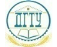 МИНИСТЕРСТВО НАУКИ И ВЫСШЕГО ОБРАЗОВАНИЯ РОССИЙСКОЙ ФЕДЕРАЦИИМИНИСТЕРСТВО НАУКИ И ВЫСШЕГО ОБРАЗОВАНИЯ РОССИЙСКОЙ ФЕДЕРАЦИИМИНИСТЕРСТВО НАУКИ И ВЫСШЕГО ОБРАЗОВАНИЯ РОССИЙСКОЙ ФЕДЕРАЦИИМИНИСТЕРСТВО НАУКИ И ВЫСШЕГО ОБРАЗОВАНИЯ РОССИЙСКОЙ ФЕДЕРАЦИИМИНИСТЕРСТВО НАУКИ И ВЫСШЕГО ОБРАЗОВАНИЯ РОССИЙСКОЙ ФЕДЕРАЦИИМИНИСТЕРСТВО НАУКИ И ВЫСШЕГО ОБРАЗОВАНИЯ РОССИЙСКОЙ ФЕДЕРАЦИИМИНИСТЕРСТВО НАУКИ И ВЫСШЕГО ОБРАЗОВАНИЯ РОССИЙСКОЙ ФЕДЕРАЦИИМИНИСТЕРСТВО НАУКИ И ВЫСШЕГО ОБРАЗОВАНИЯ РОССИЙСКОЙ ФЕДЕРАЦИИМИНИСТЕРСТВО НАУКИ И ВЫСШЕГО ОБРАЗОВАНИЯ РОССИЙСКОЙ ФЕДЕРАЦИИМИНИСТЕРСТВО НАУКИ И ВЫСШЕГО ОБРАЗОВАНИЯ РОССИЙСКОЙ ФЕДЕРАЦИИМИНИСТЕРСТВО НАУКИ И ВЫСШЕГО ОБРАЗОВАНИЯ РОССИЙСКОЙ ФЕДЕРАЦИИМИНИСТЕРСТВО НАУКИ И ВЫСШЕГО ОБРАЗОВАНИЯ РОССИЙСКОЙ ФЕДЕРАЦИИМИНИСТЕРСТВО НАУКИ И ВЫСШЕГО ОБРАЗОВАНИЯ РОССИЙСКОЙ ФЕДЕРАЦИИМИНИСТЕРСТВО НАУКИ И ВЫСШЕГО ОБРАЗОВАНИЯ РОССИЙСКОЙ ФЕДЕРАЦИИМИНИСТЕРСТВО НАУКИ И ВЫСШЕГО ОБРАЗОВАНИЯ РОССИЙСКОЙ ФЕДЕРАЦИИМИНИСТЕРСТВО НАУКИ И ВЫСШЕГО ОБРАЗОВАНИЯ РОССИЙСКОЙ ФЕДЕРАЦИИМИНИСТЕРСТВО НАУКИ И ВЫСШЕГО ОБРАЗОВАНИЯ РОССИЙСКОЙ ФЕДЕРАЦИИМИНИСТЕРСТВО НАУКИ И ВЫСШЕГО ОБРАЗОВАНИЯ РОССИЙСКОЙ ФЕДЕРАЦИИМИНИСТЕРСТВО НАУКИ И ВЫСШЕГО ОБРАЗОВАНИЯ РОССИЙСКОЙ ФЕДЕРАЦИИФЕДЕРАЛЬНОЕ ГОСУДАРСТВЕННОЕ БЮДЖЕТНОЕ ОБРАЗОВАТЕЛЬНОЕ УЧРЕЖДЕНИЕ ВЫСШЕГО ОБРАЗОВАНИЯ«ДОНСКОЙ ГОСУДАРСТВЕННЫЙ ТЕХНИЧЕСКИЙ УНИВЕРСИТЕТ»(ДГТУ)ФЕДЕРАЛЬНОЕ ГОСУДАРСТВЕННОЕ БЮДЖЕТНОЕ ОБРАЗОВАТЕЛЬНОЕ УЧРЕЖДЕНИЕ ВЫСШЕГО ОБРАЗОВАНИЯ«ДОНСКОЙ ГОСУДАРСТВЕННЫЙ ТЕХНИЧЕСКИЙ УНИВЕРСИТЕТ»(ДГТУ)ФЕДЕРАЛЬНОЕ ГОСУДАРСТВЕННОЕ БЮДЖЕТНОЕ ОБРАЗОВАТЕЛЬНОЕ УЧРЕЖДЕНИЕ ВЫСШЕГО ОБРАЗОВАНИЯ«ДОНСКОЙ ГОСУДАРСТВЕННЫЙ ТЕХНИЧЕСКИЙ УНИВЕРСИТЕТ»(ДГТУ)ФЕДЕРАЛЬНОЕ ГОСУДАРСТВЕННОЕ БЮДЖЕТНОЕ ОБРАЗОВАТЕЛЬНОЕ УЧРЕЖДЕНИЕ ВЫСШЕГО ОБРАЗОВАНИЯ«ДОНСКОЙ ГОСУДАРСТВЕННЫЙ ТЕХНИЧЕСКИЙ УНИВЕРСИТЕТ»(ДГТУ)ФЕДЕРАЛЬНОЕ ГОСУДАРСТВЕННОЕ БЮДЖЕТНОЕ ОБРАЗОВАТЕЛЬНОЕ УЧРЕЖДЕНИЕ ВЫСШЕГО ОБРАЗОВАНИЯ«ДОНСКОЙ ГОСУДАРСТВЕННЫЙ ТЕХНИЧЕСКИЙ УНИВЕРСИТЕТ»(ДГТУ)ФЕДЕРАЛЬНОЕ ГОСУДАРСТВЕННОЕ БЮДЖЕТНОЕ ОБРАЗОВАТЕЛЬНОЕ УЧРЕЖДЕНИЕ ВЫСШЕГО ОБРАЗОВАНИЯ«ДОНСКОЙ ГОСУДАРСТВЕННЫЙ ТЕХНИЧЕСКИЙ УНИВЕРСИТЕТ»(ДГТУ)ФЕДЕРАЛЬНОЕ ГОСУДАРСТВЕННОЕ БЮДЖЕТНОЕ ОБРАЗОВАТЕЛЬНОЕ УЧРЕЖДЕНИЕ ВЫСШЕГО ОБРАЗОВАНИЯ«ДОНСКОЙ ГОСУДАРСТВЕННЫЙ ТЕХНИЧЕСКИЙ УНИВЕРСИТЕТ»(ДГТУ)ФЕДЕРАЛЬНОЕ ГОСУДАРСТВЕННОЕ БЮДЖЕТНОЕ ОБРАЗОВАТЕЛЬНОЕ УЧРЕЖДЕНИЕ ВЫСШЕГО ОБРАЗОВАНИЯ«ДОНСКОЙ ГОСУДАРСТВЕННЫЙ ТЕХНИЧЕСКИЙ УНИВЕРСИТЕТ»(ДГТУ)ФЕДЕРАЛЬНОЕ ГОСУДАРСТВЕННОЕ БЮДЖЕТНОЕ ОБРАЗОВАТЕЛЬНОЕ УЧРЕЖДЕНИЕ ВЫСШЕГО ОБРАЗОВАНИЯ«ДОНСКОЙ ГОСУДАРСТВЕННЫЙ ТЕХНИЧЕСКИЙ УНИВЕРСИТЕТ»(ДГТУ)ФЕДЕРАЛЬНОЕ ГОСУДАРСТВЕННОЕ БЮДЖЕТНОЕ ОБРАЗОВАТЕЛЬНОЕ УЧРЕЖДЕНИЕ ВЫСШЕГО ОБРАЗОВАНИЯ«ДОНСКОЙ ГОСУДАРСТВЕННЫЙ ТЕХНИЧЕСКИЙ УНИВЕРСИТЕТ»(ДГТУ)ФЕДЕРАЛЬНОЕ ГОСУДАРСТВЕННОЕ БЮДЖЕТНОЕ ОБРАЗОВАТЕЛЬНОЕ УЧРЕЖДЕНИЕ ВЫСШЕГО ОБРАЗОВАНИЯ«ДОНСКОЙ ГОСУДАРСТВЕННЫЙ ТЕХНИЧЕСКИЙ УНИВЕРСИТЕТ»(ДГТУ)ФЕДЕРАЛЬНОЕ ГОСУДАРСТВЕННОЕ БЮДЖЕТНОЕ ОБРАЗОВАТЕЛЬНОЕ УЧРЕЖДЕНИЕ ВЫСШЕГО ОБРАЗОВАНИЯ«ДОНСКОЙ ГОСУДАРСТВЕННЫЙ ТЕХНИЧЕСКИЙ УНИВЕРСИТЕТ»(ДГТУ)ФЕДЕРАЛЬНОЕ ГОСУДАРСТВЕННОЕ БЮДЖЕТНОЕ ОБРАЗОВАТЕЛЬНОЕ УЧРЕЖДЕНИЕ ВЫСШЕГО ОБРАЗОВАНИЯ«ДОНСКОЙ ГОСУДАРСТВЕННЫЙ ТЕХНИЧЕСКИЙ УНИВЕРСИТЕТ»(ДГТУ)ФЕДЕРАЛЬНОЕ ГОСУДАРСТВЕННОЕ БЮДЖЕТНОЕ ОБРАЗОВАТЕЛЬНОЕ УЧРЕЖДЕНИЕ ВЫСШЕГО ОБРАЗОВАНИЯ«ДОНСКОЙ ГОСУДАРСТВЕННЫЙ ТЕХНИЧЕСКИЙ УНИВЕРСИТЕТ»(ДГТУ)ФЕДЕРАЛЬНОЕ ГОСУДАРСТВЕННОЕ БЮДЖЕТНОЕ ОБРАЗОВАТЕЛЬНОЕ УЧРЕЖДЕНИЕ ВЫСШЕГО ОБРАЗОВАНИЯ«ДОНСКОЙ ГОСУДАРСТВЕННЫЙ ТЕХНИЧЕСКИЙ УНИВЕРСИТЕТ»(ДГТУ)ФЕДЕРАЛЬНОЕ ГОСУДАРСТВЕННОЕ БЮДЖЕТНОЕ ОБРАЗОВАТЕЛЬНОЕ УЧРЕЖДЕНИЕ ВЫСШЕГО ОБРАЗОВАНИЯ«ДОНСКОЙ ГОСУДАРСТВЕННЫЙ ТЕХНИЧЕСКИЙ УНИВЕРСИТЕТ»(ДГТУ)ФЕДЕРАЛЬНОЕ ГОСУДАРСТВЕННОЕ БЮДЖЕТНОЕ ОБРАЗОВАТЕЛЬНОЕ УЧРЕЖДЕНИЕ ВЫСШЕГО ОБРАЗОВАНИЯ«ДОНСКОЙ ГОСУДАРСТВЕННЫЙ ТЕХНИЧЕСКИЙ УНИВЕРСИТЕТ»(ДГТУ)ФЕДЕРАЛЬНОЕ ГОСУДАРСТВЕННОЕ БЮДЖЕТНОЕ ОБРАЗОВАТЕЛЬНОЕ УЧРЕЖДЕНИЕ ВЫСШЕГО ОБРАЗОВАНИЯ«ДОНСКОЙ ГОСУДАРСТВЕННЫЙ ТЕХНИЧЕСКИЙ УНИВЕРСИТЕТ»(ДГТУ)ФЕДЕРАЛЬНОЕ ГОСУДАРСТВЕННОЕ БЮДЖЕТНОЕ ОБРАЗОВАТЕЛЬНОЕ УЧРЕЖДЕНИЕ ВЫСШЕГО ОБРАЗОВАНИЯ«ДОНСКОЙ ГОСУДАРСТВЕННЫЙ ТЕХНИЧЕСКИЙ УНИВЕРСИТЕТ»(ДГТУ)УТВЕРЖДАЮУТВЕРЖДАЮУТВЕРЖДАЮУТВЕРЖДАЮУТВЕРЖДАЮДиректор КЭУПДиректор КЭУПДиректор КЭУПДиректор КЭУПДиректор КЭУП______________ В.И. Мигаль______________ В.И. Мигаль______________ В.И. Мигаль______________ В.И. Мигаль______________ В.И. Мигаль______________ В.И. Мигаль______________ В.И. Мигаль______________ В.И. Мигаль______________ В.И. Мигаль______________ В.И. Мигаль______________ В.И. Мигаль______________ В.И. Мигаль______________ В.И. Мигаль______________ В.И. Мигаль______________ В.И. МигальОрганизация работы органов и учреждений социальной защиты населения, органов Пенсионного фонда Российской Федерации (ПФР)Организация работы органов и учреждений социальной защиты населения, органов Пенсионного фонда Российской Федерации (ПФР)Организация работы органов и учреждений социальной защиты населения, органов Пенсионного фонда Российской Федерации (ПФР)Организация работы органов и учреждений социальной защиты населения, органов Пенсионного фонда Российской Федерации (ПФР)Организация работы органов и учреждений социальной защиты населения, органов Пенсионного фонда Российской Федерации (ПФР)Организация работы органов и учреждений социальной защиты населения, органов Пенсионного фонда Российской Федерации (ПФР)Организация работы органов и учреждений социальной защиты населения, органов Пенсионного фонда Российской Федерации (ПФР)Организация работы органов и учреждений социальной защиты населения, органов Пенсионного фонда Российской Федерации (ПФР)Организация работы органов и учреждений социальной защиты населения, органов Пенсионного фонда Российской Федерации (ПФР)Организация работы органов и учреждений социальной защиты населения, органов Пенсионного фонда Российской Федерации (ПФР)Организация работы органов и учреждений социальной защиты населения, органов Пенсионного фонда Российской Федерации (ПФР)Организация работы органов и учреждений социальной защиты населения, органов Пенсионного фонда Российской Федерации (ПФР)Организация работы органов и учреждений социальной защиты населения, органов Пенсионного фонда Российской Федерации (ПФР)Организация работы органов и учреждений социальной защиты населения, органов Пенсионного фонда Российской Федерации (ПФР)Организация работы органов и учреждений социальной защиты населения, органов Пенсионного фонда Российской Федерации (ПФР)Организация работы органов и учреждений социальной защиты населения, органов Пенсионного фонда Российской Федерации (ПФР)Организация работы органов и учреждений социальной защиты населения, органов Пенсионного фонда Российской Федерации (ПФР)Организация работы органов и учреждений социальной защиты населения, органов Пенсионного фонда Российской Федерации (ПФР)Организация работы органов и учреждений социальной защиты населения, органов Пенсионного фонда Российской Федерации (ПФР)рабочая программа дисциплины (модуля)рабочая программа дисциплины (модуля)рабочая программа дисциплины (модуля)рабочая программа дисциплины (модуля)рабочая программа дисциплины (модуля)рабочая программа дисциплины (модуля)рабочая программа дисциплины (модуля)рабочая программа дисциплины (модуля)рабочая программа дисциплины (модуля)рабочая программа дисциплины (модуля)рабочая программа дисциплины (модуля)рабочая программа дисциплины (модуля)рабочая программа дисциплины (модуля)рабочая программа дисциплины (модуля)рабочая программа дисциплины (модуля)рабочая программа дисциплины (модуля)рабочая программа дисциплины (модуля)рабочая программа дисциплины (модуля)рабочая программа дисциплины (модуля)Закреплена заЗакреплена заКолледж экономики, управления и праваКолледж экономики, управления и праваКолледж экономики, управления и праваКолледж экономики, управления и праваКолледж экономики, управления и праваКолледж экономики, управления и праваКолледж экономики, управления и праваКолледж экономики, управления и праваКолледж экономики, управления и праваКолледж экономики, управления и праваКолледж экономики, управления и праваКолледж экономики, управления и праваКолледж экономики, управления и праваКолледж экономики, управления и праваУчебный планУчебный планУчебный планУчебный план40_02_01-14-1 2650-2022-2023-11.plxПраво и организация социального обеспечения40_02_01-14-1 2650-2022-2023-11.plxПраво и организация социального обеспечения40_02_01-14-1 2650-2022-2023-11.plxПраво и организация социального обеспечения40_02_01-14-1 2650-2022-2023-11.plxПраво и организация социального обеспечения40_02_01-14-1 2650-2022-2023-11.plxПраво и организация социального обеспечения40_02_01-14-1 2650-2022-2023-11.plxПраво и организация социального обеспечения40_02_01-14-1 2650-2022-2023-11.plxПраво и организация социального обеспечения40_02_01-14-1 2650-2022-2023-11.plxПраво и организация социального обеспечения40_02_01-14-1 2650-2022-2023-11.plxПраво и организация социального обеспечения40_02_01-14-1 2650-2022-2023-11.plxПраво и организация социального обеспечения40_02_01-14-1 2650-2022-2023-11.plxПраво и организация социального обеспечения40_02_01-14-1 2650-2022-2023-11.plxПраво и организация социального обеспечения40_02_01-14-1 2650-2022-2023-11.plxПраво и организация социального обеспечения40_02_01-14-1 2650-2022-2023-11.plxПраво и организация социального обеспечения40_02_01-14-1 2650-2022-2023-11.plxПраво и организация социального обеспечения40_02_01-14-1 2650-2022-2023-11.plxПраво и организация социального обеспечения40_02_01-14-1 2650-2022-2023-11.plxПраво и организация социального обеспечения40_02_01-14-1 2650-2022-2023-11.plxПраво и организация социального обеспечения40_02_01-14-1 2650-2022-2023-11.plxПраво и организация социального обеспечения40_02_01-14-1 2650-2022-2023-11.plxПраво и организация социального обеспечения40_02_01-14-1 2650-2022-2023-11.plxПраво и организация социального обеспечения40_02_01-14-1 2650-2022-2023-11.plxПраво и организация социального обеспечения40_02_01-14-1 2650-2022-2023-11.plxПраво и организация социального обеспечения40_02_01-14-1 2650-2022-2023-11.plxПраво и организация социального обеспечения40_02_01-14-1 2650-2022-2023-11.plxПраво и организация социального обеспечения40_02_01-14-1 2650-2022-2023-11.plxПраво и организация социального обеспечения40_02_01-14-1 2650-2022-2023-11.plxПраво и организация социального обеспечения40_02_01-14-1 2650-2022-2023-11.plxПраво и организация социального обеспеченияКвалификацияКвалификацияКвалификацияКвалификацияюристюристюристюристюристюристюристюристюристюристюристюристюристюристФорма обученияФорма обученияФорма обученияФорма обученияочнаяочнаяочнаяочнаяочнаяочнаяочнаяочнаяочнаяочнаяочнаяочнаяочнаяочнаяОбщая трудоемкостьОбщая трудоемкостьОбщая трудоемкость0 ЗЕТ0 ЗЕТ0 ЗЕТ0 ЗЕТЧасов по учебному плануЧасов по учебному плануЧасов по учебному плануЧасов по учебному плануЧасов по учебному плану225225Формы контроля  в семестрах:Формы контроля  в семестрах:Формы контроля  в семестрах:Формы контроля  в семестрах:Формы контроля  в семестрах:в том числе:в том числе:в том числе:в том числе:в том числе:зачеты с оценкой 3, 4зачеты с оценкой 3, 4зачеты с оценкой 3, 4аудиторные занятияаудиторные занятияаудиторные занятияаудиторные занятия144144зачеты с оценкой 3, 4зачеты с оценкой 3, 4зачеты с оценкой 3, 4самостоятельная работасамостоятельная работасамостоятельная работасамостоятельная работа6363Распределение часов дисциплины по семестрамРаспределение часов дисциплины по семестрамРаспределение часов дисциплины по семестрамРаспределение часов дисциплины по семестрамРаспределение часов дисциплины по семестрамРаспределение часов дисциплины по семестрамРаспределение часов дисциплины по семестрамРаспределение часов дисциплины по семестрамСеместр33444ИтогоИтогоНедель1717555ИтогоИтогоВид занятийУПРПУПУПРПУПРПЛекции72722020209292Практические36361616165252Консультации881010101818В том числе в форме практ.подготовки4444488Итого ауд.108108363636144144Сам. работа55558886363Итого1711715454542252252022 г.УП: 40_02_01-14-1 2650-2022-2023-11.plxУП: 40_02_01-14-1 2650-2022-2023-11.plxУП: 40_02_01-14-1 2650-2022-2023-11.plxУП: 40_02_01-14-1 2650-2022-2023-11.plxУП: 40_02_01-14-1 2650-2022-2023-11.plxстр. 3Программу составил(и):Программу составил(и):Программу составил(и):Программу составил(и):Преп., Астахова Т.В. _________________Преп., Астахова Т.В. _________________Преп., Астахова Т.В. _________________Преп., Астахова Т.В. _________________Преп., Астахова Т.В. _________________Преп., Астахова Т.В. _________________Преп., Астахова Т.В. _________________Преп., Астахова Т.В. _________________Преп., Астахова Т.В. _________________Преп., Астахова Т.В. _________________Рецензент(ы):Рецензент(ы):Рецензент(ы):Рецензент(ы):Преп., Бывшева Е.В._____________Преп., Бывшева Е.В._____________Преп., Бывшева Е.В._____________Преп., Бывшева Е.В._____________Преп., Бывшева Е.В._____________Преп., Бывшева Е.В._____________Преп., Бывшева Е.В._____________Преп., Бывшева Е.В._____________Преп., Бывшева Е.В._____________Преп., Бывшева Е.В._____________Рабочая программа дисциплины (модуля)Рабочая программа дисциплины (модуля)Рабочая программа дисциплины (модуля)Рабочая программа дисциплины (модуля)Рабочая программа дисциплины (модуля)Рабочая программа дисциплины (модуля)Рабочая программа дисциплины (модуля)Организация работы органов и учреждений социальной защиты населения, органов Пенсионного фонда Российской Федерации (ПФР)Организация работы органов и учреждений социальной защиты населения, органов Пенсионного фонда Российской Федерации (ПФР)Организация работы органов и учреждений социальной защиты населения, органов Пенсионного фонда Российской Федерации (ПФР)Организация работы органов и учреждений социальной защиты населения, органов Пенсионного фонда Российской Федерации (ПФР)Организация работы органов и учреждений социальной защиты населения, органов Пенсионного фонда Российской Федерации (ПФР)Организация работы органов и учреждений социальной защиты населения, органов Пенсионного фонда Российской Федерации (ПФР)Организация работы органов и учреждений социальной защиты населения, органов Пенсионного фонда Российской Федерации (ПФР)Организация работы органов и учреждений социальной защиты населения, органов Пенсионного фонда Российской Федерации (ПФР)Организация работы органов и учреждений социальной защиты населения, органов Пенсионного фонда Российской Федерации (ПФР)Организация работы органов и учреждений социальной защиты населения, органов Пенсионного фонда Российской Федерации (ПФР)разработана в соответствии с ФГОС СПО:разработана в соответствии с ФГОС СПО:разработана в соответствии с ФГОС СПО:разработана в соответствии с ФГОС СПО:разработана в соответствии с ФГОС СПО:разработана в соответствии с ФГОС СПО:разработана в соответствии с ФГОС СПО:Федеральный государственный образовательный стандарт среднего профессионального образования по специальности 40.02.01 ПРАВО И ОРГАНИЗАЦИЯ СОЦИАЛЬНОГО ОБЕСПЕЧЕНИЯ (уровень подготовки специалистов среднего звена). (приказ Минобрнауки России от 12.05.2014 г. № 508)Федеральный государственный образовательный стандарт среднего профессионального образования по специальности 40.02.01 ПРАВО И ОРГАНИЗАЦИЯ СОЦИАЛЬНОГО ОБЕСПЕЧЕНИЯ (уровень подготовки специалистов среднего звена). (приказ Минобрнауки России от 12.05.2014 г. № 508)Федеральный государственный образовательный стандарт среднего профессионального образования по специальности 40.02.01 ПРАВО И ОРГАНИЗАЦИЯ СОЦИАЛЬНОГО ОБЕСПЕЧЕНИЯ (уровень подготовки специалистов среднего звена). (приказ Минобрнауки России от 12.05.2014 г. № 508)Федеральный государственный образовательный стандарт среднего профессионального образования по специальности 40.02.01 ПРАВО И ОРГАНИЗАЦИЯ СОЦИАЛЬНОГО ОБЕСПЕЧЕНИЯ (уровень подготовки специалистов среднего звена). (приказ Минобрнауки России от 12.05.2014 г. № 508)Федеральный государственный образовательный стандарт среднего профессионального образования по специальности 40.02.01 ПРАВО И ОРГАНИЗАЦИЯ СОЦИАЛЬНОГО ОБЕСПЕЧЕНИЯ (уровень подготовки специалистов среднего звена). (приказ Минобрнауки России от 12.05.2014 г. № 508)Федеральный государственный образовательный стандарт среднего профессионального образования по специальности 40.02.01 ПРАВО И ОРГАНИЗАЦИЯ СОЦИАЛЬНОГО ОБЕСПЕЧЕНИЯ (уровень подготовки специалистов среднего звена). (приказ Минобрнауки России от 12.05.2014 г. № 508)Федеральный государственный образовательный стандарт среднего профессионального образования по специальности 40.02.01 ПРАВО И ОРГАНИЗАЦИЯ СОЦИАЛЬНОГО ОБЕСПЕЧЕНИЯ (уровень подготовки специалистов среднего звена). (приказ Минобрнауки России от 12.05.2014 г. № 508)Федеральный государственный образовательный стандарт среднего профессионального образования по специальности 40.02.01 ПРАВО И ОРГАНИЗАЦИЯ СОЦИАЛЬНОГО ОБЕСПЕЧЕНИЯ (уровень подготовки специалистов среднего звена). (приказ Минобрнауки России от 12.05.2014 г. № 508)Федеральный государственный образовательный стандарт среднего профессионального образования по специальности 40.02.01 ПРАВО И ОРГАНИЗАЦИЯ СОЦИАЛЬНОГО ОБЕСПЕЧЕНИЯ (уровень подготовки специалистов среднего звена). (приказ Минобрнауки России от 12.05.2014 г. № 508)Федеральный государственный образовательный стандарт среднего профессионального образования по специальности 40.02.01 ПРАВО И ОРГАНИЗАЦИЯ СОЦИАЛЬНОГО ОБЕСПЕЧЕНИЯ (уровень подготовки специалистов среднего звена). (приказ Минобрнауки России от 12.05.2014 г. № 508)составлена на основании учебного плана:составлена на основании учебного плана:составлена на основании учебного плана:составлена на основании учебного плана:составлена на основании учебного плана:составлена на основании учебного плана:составлена на основании учебного плана:Право и организация социального обеспеченияПраво и организация социального обеспеченияПраво и организация социального обеспеченияПраво и организация социального обеспеченияПраво и организация социального обеспеченияПраво и организация социального обеспеченияПраво и организация социального обеспеченияПраво и организация социального обеспеченияПраво и организация социального обеспеченияПраво и организация социального обеспеченияутвержденного Учёным советом университета от 30.06.2022 протокол № 6.утвержденного Учёным советом университета от 30.06.2022 протокол № 6.утвержденного Учёным советом университета от 30.06.2022 протокол № 6.утвержденного Учёным советом университета от 30.06.2022 протокол № 6.утвержденного Учёным советом университета от 30.06.2022 протокол № 6.утвержденного Учёным советом университета от 30.06.2022 протокол № 6.утвержденного Учёным советом университета от 30.06.2022 протокол № 6.утвержденного Учёным советом университета от 30.06.2022 протокол № 6.утвержденного Учёным советом университета от 30.06.2022 протокол № 6.утвержденного Учёным советом университета от 30.06.2022 протокол № 6.Рабочая программа одобрена на заседании ЦКРабочая программа одобрена на заседании ЦКРабочая программа одобрена на заседании ЦКРабочая программа одобрена на заседании ЦКРабочая программа одобрена на заседании ЦКРабочая программа одобрена на заседании ЦКРабочая программа одобрена на заседании ЦКРабочая программа одобрена на заседании ЦКРабочая программа одобрена на заседании ЦКРабочая программа одобрена на заседании ЦККолледж экономики, управления и праваКолледж экономики, управления и праваКолледж экономики, управления и праваКолледж экономики, управления и праваКолледж экономики, управления и праваКолледж экономики, управления и праваКолледж экономики, управления и праваКолледж экономики, управления и праваПротокол от 30.06.2022 г.  № 9Срок действия программы: 2022-2027 уч.г.                                         М.А. ЛогвиковаПротокол от 30.06.2022 г.  № 9Срок действия программы: 2022-2027 уч.г.                                         М.А. ЛогвиковаПротокол от 30.06.2022 г.  № 9Срок действия программы: 2022-2027 уч.г.                                         М.А. ЛогвиковаПротокол от 30.06.2022 г.  № 9Срок действия программы: 2022-2027 уч.г.                                         М.А. ЛогвиковаПротокол от 30.06.2022 г.  № 9Срок действия программы: 2022-2027 уч.г.                                         М.А. ЛогвиковаПротокол от 30.06.2022 г.  № 9Срок действия программы: 2022-2027 уч.г.                                         М.А. ЛогвиковаПротокол от 30.06.2022 г.  № 9Срок действия программы: 2022-2027 уч.г.                                         М.А. ЛогвиковаПротокол от 30.06.2022 г.  № 9Срок действия программы: 2022-2027 уч.г.                                         М.А. ЛогвиковаПротокол от 30.06.2022 г.  № 9Срок действия программы: 2022-2027 уч.г.                                         М.А. ЛогвиковаПротокол от 30.06.2022 г.  № 9Срок действия программы: 2022-2027 уч.г.                                         М.А. ЛогвиковаПротокол от 30.06.2022 г.  № 9Срок действия программы: 2022-2027 уч.г.                                         М.А. ЛогвиковаПротокол от 30.06.2022 г.  № 9Срок действия программы: 2022-2027 уч.г.                                         М.А. ЛогвиковаПротокол от 30.06.2022 г.  № 9Срок действия программы: 2022-2027 уч.г.                                         М.А. ЛогвиковаПротокол от 30.06.2022 г.  № 9Срок действия программы: 2022-2027 уч.г.                                         М.А. ЛогвиковаПротокол от 30.06.2022 г.  № 9Срок действия программы: 2022-2027 уч.г.                                         М.А. ЛогвиковаПротокол от 30.06.2022 г.  № 9Срок действия программы: 2022-2027 уч.г.                                         М.А. ЛогвиковаПротокол от 30.06.2022 г.  № 9Срок действия программы: 2022-2027 уч.г.                                         М.А. ЛогвиковаПротокол от 30.06.2022 г.  № 9Срок действия программы: 2022-2027 уч.г.                                         М.А. ЛогвиковаПротокол от 30.06.2022 г.  № 9Срок действия программы: 2022-2027 уч.г.                                         М.А. ЛогвиковаПротокол от 30.06.2022 г.  № 9Срок действия программы: 2022-2027 уч.г.                                         М.А. ЛогвиковаПротокол от 30.06.2022 г.  № 9Срок действия программы: 2022-2027 уч.г.                                         М.А. ЛогвиковаПротокол от 30.06.2022 г.  № 9Срок действия программы: 2022-2027 уч.г.                                         М.А. ЛогвиковаПротокол от 30.06.2022 г.  № 9Срок действия программы: 2022-2027 уч.г.                                         М.А. ЛогвиковаПротокол от 30.06.2022 г.  № 9Срок действия программы: 2022-2027 уч.г.                                         М.А. ЛогвиковаПротокол от 30.06.2022 г.  № 9Срок действия программы: 2022-2027 уч.г.                                         М.А. ЛогвиковаПротокол от 30.06.2022 г.  № 9Срок действия программы: 2022-2027 уч.г.                                         М.А. ЛогвиковаПротокол от 30.06.2022 г.  № 9Срок действия программы: 2022-2027 уч.г.                                         М.А. ЛогвиковаПротокол от 30.06.2022 г.  № 9Срок действия программы: 2022-2027 уч.г.                                         М.А. ЛогвиковаПротокол от 30.06.2022 г.  № 9Срок действия программы: 2022-2027 уч.г.                                         М.А. ЛогвиковаПротокол от 30.06.2022 г.  № 9Срок действия программы: 2022-2027 уч.г.                                         М.А. ЛогвиковаПротокол от 30.06.2022 г.  № 9Срок действия программы: 2022-2027 уч.г.                                         М.А. ЛогвиковаПротокол от 30.06.2022 г.  № 9Срок действия программы: 2022-2027 уч.г.                                         М.А. ЛогвиковаПротокол от 30.06.2022 г.  № 9Срок действия программы: 2022-2027 уч.г.                                         М.А. ЛогвиковаПротокол от 30.06.2022 г.  № 9Срок действия программы: 2022-2027 уч.г.                                         М.А. ЛогвиковаПротокол от 30.06.2022 г.  № 9Срок действия программы: 2022-2027 уч.г.                                         М.А. ЛогвиковаПротокол от 30.06.2022 г.  № 9Срок действия программы: 2022-2027 уч.г.                                         М.А. ЛогвиковаПротокол от 30.06.2022 г.  № 9Срок действия программы: 2022-2027 уч.г.                                         М.А. ЛогвиковаПротокол от 30.06.2022 г.  № 9Срок действия программы: 2022-2027 уч.г.                                         М.А. ЛогвиковаПротокол от 30.06.2022 г.  № 9Срок действия программы: 2022-2027 уч.г.                                         М.А. ЛогвиковаПротокол от 30.06.2022 г.  № 9Срок действия программы: 2022-2027 уч.г.                                         М.А. Логвиковаличная подписьинициалы, фамилияинициалы, фамилияинициалы, фамилияинициалы, фамилияинициалы, фамилияинициалы, фамилияУП: 40_02_01-14-1 2650-2022-2023-11.plxУП: 40_02_01-14-1 2650-2022-2023-11.plxУП: 40_02_01-14-1 2650-2022-2023-11.plxстр. 41. ОБЛАСТЬ ПРИМЕНЕНИЯ РАБОЧЕЙ ПРОГРАММЫ1. ОБЛАСТЬ ПРИМЕНЕНИЯ РАБОЧЕЙ ПРОГРАММЫ1. ОБЛАСТЬ ПРИМЕНЕНИЯ РАБОЧЕЙ ПРОГРАММЫ1. ОБЛАСТЬ ПРИМЕНЕНИЯ РАБОЧЕЙ ПРОГРАММЫ1. ОБЛАСТЬ ПРИМЕНЕНИЯ РАБОЧЕЙ ПРОГРАММЫ1.1Рабочая программа профессионального модуля (далее рабочая программа)  является частью основной профессиональной образовательной программы в соответствии с ФГОС по специальности СПО 40.02.01 Право и организация социального обеспечения, направленной на освоения основного вида профессиональной деятельности (ВПД): Организационное обеспечение деятельности учреждений социальной защиты населения и органов Пенсионного фонда Российской Федерации и соответствующих профессиональных компетенцийРабочая программа профессионального модуля (далее рабочая программа)  является частью основной профессиональной образовательной программы в соответствии с ФГОС по специальности СПО 40.02.01 Право и организация социального обеспечения, направленной на освоения основного вида профессиональной деятельности (ВПД): Организационное обеспечение деятельности учреждений социальной защиты населения и органов Пенсионного фонда Российской Федерации и соответствующих профессиональных компетенцийРабочая программа профессионального модуля (далее рабочая программа)  является частью основной профессиональной образовательной программы в соответствии с ФГОС по специальности СПО 40.02.01 Право и организация социального обеспечения, направленной на освоения основного вида профессиональной деятельности (ВПД): Организационное обеспечение деятельности учреждений социальной защиты населения и органов Пенсионного фонда Российской Федерации и соответствующих профессиональных компетенцийРабочая программа профессионального модуля (далее рабочая программа)  является частью основной профессиональной образовательной программы в соответствии с ФГОС по специальности СПО 40.02.01 Право и организация социального обеспечения, направленной на освоения основного вида профессиональной деятельности (ВПД): Организационное обеспечение деятельности учреждений социальной защиты населения и органов Пенсионного фонда Российской Федерации и соответствующих профессиональных компетенций2. МЕСТО ДИСЦИПЛИНЫ (МОДУЛЯ)  В СТРУКТУРЕ ОБРАЗОВАТЕЛЬНОЙ ПРОГРАММЫ2. МЕСТО ДИСЦИПЛИНЫ (МОДУЛЯ)  В СТРУКТУРЕ ОБРАЗОВАТЕЛЬНОЙ ПРОГРАММЫ2. МЕСТО ДИСЦИПЛИНЫ (МОДУЛЯ)  В СТРУКТУРЕ ОБРАЗОВАТЕЛЬНОЙ ПРОГРАММЫ2. МЕСТО ДИСЦИПЛИНЫ (МОДУЛЯ)  В СТРУКТУРЕ ОБРАЗОВАТЕЛЬНОЙ ПРОГРАММЫ2. МЕСТО ДИСЦИПЛИНЫ (МОДУЛЯ)  В СТРУКТУРЕ ОБРАЗОВАТЕЛЬНОЙ ПРОГРАММЫЦикл (раздел) ОП:Цикл (раздел) ОП:МДК.02.01МДК.02.01МДК.02.012.1Требования к предварительной подготовке обучающегося:Требования к предварительной подготовке обучающегося:Требования к предварительной подготовке обучающегося:Требования к предварительной подготовке обучающегося:2.1.1Право социального обеспеченияПраво социального обеспеченияПраво социального обеспеченияПраво социального обеспечения2.1.2Юридическая психологияЮридическая психологияЮридическая психологияЮридическая психология2.2Дисциплины (модули) и практики, для которых освоение данной дисциплины (модуля) необходимо как предшествующее:Дисциплины (модули) и практики, для которых освоение данной дисциплины (модуля) необходимо как предшествующее:Дисциплины (модули) и практики, для которых освоение данной дисциплины (модуля) необходимо как предшествующее:Дисциплины (модули) и практики, для которых освоение данной дисциплины (модуля) необходимо как предшествующее:2.2.1Право социального обеспеченияПраво социального обеспеченияПраво социального обеспеченияПраво социального обеспечения3. ЦЕЛИ И ЗАДАЧИ ДИСЦИПЛИНЫ (МОДУЛЯ) - ТРЕБОВАНИЯ К РЕЗУЛЬТАТУ ОСВОЕНИЕ ДИСЦИПЛИНЫ (МОДУЛЯ)3. ЦЕЛИ И ЗАДАЧИ ДИСЦИПЛИНЫ (МОДУЛЯ) - ТРЕБОВАНИЯ К РЕЗУЛЬТАТУ ОСВОЕНИЕ ДИСЦИПЛИНЫ (МОДУЛЯ)3. ЦЕЛИ И ЗАДАЧИ ДИСЦИПЛИНЫ (МОДУЛЯ) - ТРЕБОВАНИЯ К РЕЗУЛЬТАТУ ОСВОЕНИЕ ДИСЦИПЛИНЫ (МОДУЛЯ)3. ЦЕЛИ И ЗАДАЧИ ДИСЦИПЛИНЫ (МОДУЛЯ) - ТРЕБОВАНИЯ К РЕЗУЛЬТАТУ ОСВОЕНИЕ ДИСЦИПЛИНЫ (МОДУЛЯ)3. ЦЕЛИ И ЗАДАЧИ ДИСЦИПЛИНЫ (МОДУЛЯ) - ТРЕБОВАНИЯ К РЕЗУЛЬТАТУ ОСВОЕНИЕ ДИСЦИПЛИНЫ (МОДУЛЯ)ПК 2.1: Поддерживать базы данных получателей пенсий, пособий, компенсаций и других социальных выплат, а также услуг и льгот в актуальном состоянии.ПК 2.1: Поддерживать базы данных получателей пенсий, пособий, компенсаций и других социальных выплат, а также услуг и льгот в актуальном состоянии.ПК 2.1: Поддерживать базы данных получателей пенсий, пособий, компенсаций и других социальных выплат, а также услуг и льгот в актуальном состоянии.ПК 2.1: Поддерживать базы данных получателей пенсий, пособий, компенсаций и других социальных выплат, а также услуг и льгот в актуальном состоянии.ПК 2.1: Поддерживать базы данных получателей пенсий, пособий, компенсаций и других социальных выплат, а также услуг и льгот в актуальном состоянии.ПК 2.2: Выявлять лиц, нуждающихся в социальной защите, и осуществлять их учет, используя информационно- компьютерные технологии.ПК 2.2: Выявлять лиц, нуждающихся в социальной защите, и осуществлять их учет, используя информационно- компьютерные технологии.ПК 2.2: Выявлять лиц, нуждающихся в социальной защите, и осуществлять их учет, используя информационно- компьютерные технологии.ПК 2.2: Выявлять лиц, нуждающихся в социальной защите, и осуществлять их учет, используя информационно- компьютерные технологии.ПК 2.2: Выявлять лиц, нуждающихся в социальной защите, и осуществлять их учет, используя информационно- компьютерные технологии.ПК 2.3: Организовывать и координировать социальную работу с отдельными лицами, категориями граждан и семьями, нуждающимися в социальной поддержке и защите.ПК 2.3: Организовывать и координировать социальную работу с отдельными лицами, категориями граждан и семьями, нуждающимися в социальной поддержке и защите.ПК 2.3: Организовывать и координировать социальную работу с отдельными лицами, категориями граждан и семьями, нуждающимися в социальной поддержке и защите.ПК 2.3: Организовывать и координировать социальную работу с отдельными лицами, категориями граждан и семьями, нуждающимися в социальной поддержке и защите.ПК 2.3: Организовывать и координировать социальную работу с отдельными лицами, категориями граждан и семьями, нуждающимися в социальной поддержке и защите.В результате освоения дисциплины (модуля) обучающийся долженВ результате освоения дисциплины (модуля) обучающийся долженВ результате освоения дисциплины (модуля) обучающийся долженВ результате освоения дисциплины (модуля) обучающийся долженВ результате освоения дисциплины (модуля) обучающийся должен3.1Знать:Знать:Знать:Знать:3.1.1нормативные правовые акты федерального, регионального, муниципального уровней, локальные нормативные акты организаций, регулирующие организацию работы органов Пенсионного фонда Российской Федерации и социальной защиты населения;нормативные правовые акты федерального, регионального, муниципального уровней, локальные нормативные акты организаций, регулирующие организацию работы органов Пенсионного фонда Российской Федерации и социальной защиты населения;нормативные правовые акты федерального, регионального, муниципального уровней, локальные нормативные акты организаций, регулирующие организацию работы органов Пенсионного фонда Российской Федерации и социальной защиты населения;нормативные правовые акты федерального, регионального, муниципального уровней, локальные нормативные акты организаций, регулирующие организацию работы органов Пенсионного фонда Российской Федерации и социальной защиты населения;3.1.2систему государственных органов и учреждений социальной защиты населения, органов Пенсионного фонда Российской Федерации;систему государственных органов и учреждений социальной защиты населения, органов Пенсионного фонда Российской Федерации;систему государственных органов и учреждений социальной защиты населения, органов Пенсионного фонда Российской Федерации;систему государственных органов и учреждений социальной защиты населения, органов Пенсионного фонда Российской Федерации;3.1.3организационно-управленческие функции работников органов и учреждений социальной защиты населения, органов Пенсионного фонда Российской Федерации;организационно-управленческие функции работников органов и учреждений социальной защиты населения, органов Пенсионного фонда Российской Федерации;организационно-управленческие функции работников органов и учреждений социальной защиты населения, органов Пенсионного фонда Российской Федерации;организационно-управленческие функции работников органов и учреждений социальной защиты населения, органов Пенсионного фонда Российской Федерации;3.1.4передовые формы организации труда, информационно-коммуникационные технологии, применяемые в органах Пенсионного фонда Российской Федерации, органах и учреждениях социальной защиты населения;передовые формы организации труда, информационно-коммуникационные технологии, применяемые в органах Пенсионного фонда Российской Федерации, органах и учреждениях социальной защиты населения;передовые формы организации труда, информационно-коммуникационные технологии, применяемые в органах Пенсионного фонда Российской Федерации, органах и учреждениях социальной защиты населения;передовые формы организации труда, информационно-коммуникационные технологии, применяемые в органах Пенсионного фонда Российской Федерации, органах и учреждениях социальной защиты населения;3.1.5процедуру направления сложных или спорных дел по пенсионным вопросам и вопросам оказания социальной помощи вышестоящим в порядке подчиненности лицам;процедуру направления сложных или спорных дел по пенсионным вопросам и вопросам оказания социальной помощи вышестоящим в порядке подчиненности лицам;процедуру направления сложных или спорных дел по пенсионным вопросам и вопросам оказания социальной помощи вышестоящим в порядке подчиненности лицам;процедуру направления сложных или спорных дел по пенсионным вопросам и вопросам оказания социальной помощи вышестоящим в порядке подчиненности лицам;3.1.6порядок ведения базы данных получателей пенсий, пособий, компенсаций и других социальных выплат, оказания услуг;порядок ведения базы данных получателей пенсий, пособий, компенсаций и других социальных выплат, оказания услуг;порядок ведения базы данных получателей пенсий, пособий, компенсаций и других социальных выплат, оказания услуг;порядок ведения базы данных получателей пенсий, пособий, компенсаций и других социальных выплат, оказания услуг;3.1.7документооборот в системе органов и учреждений социальной защиты населения, органов Пенсионного фонда Российской Федерации;документооборот в системе органов и учреждений социальной защиты населения, органов Пенсионного фонда Российской Федерации;документооборот в системе органов и учреждений социальной защиты населения, органов Пенсионного фонда Российской Федерации;документооборот в системе органов и учреждений социальной защиты населения, органов Пенсионного фонда Российской Федерации;3.1.8федеральные, региональные, муниципальные программы в области социальной защиты населения и их ресурсное обеспечение;федеральные, региональные, муниципальные программы в области социальной защиты населения и их ресурсное обеспечение;федеральные, региональные, муниципальные программы в области социальной защиты населения и их ресурсное обеспечение;федеральные, региональные, муниципальные программы в области социальной защиты населения и их ресурсное обеспечение;3.1.9Кодекс профессиональной этики специалиста органов и учреждений социальной защиты населения, органов Пенсионного фонда Российской Федерации.Кодекс профессиональной этики специалиста органов и учреждений социальной защиты населения, органов Пенсионного фонда Российской Федерации.Кодекс профессиональной этики специалиста органов и учреждений социальной защиты населения, органов Пенсионного фонда Российской Федерации.Кодекс профессиональной этики специалиста органов и учреждений социальной защиты населения, органов Пенсионного фонда Российской Федерации.3.2Уметь:Уметь:Уметь:Уметь:3.2.1поддерживать в актуальном состоянии базы данных получателей пенсий, пособий, компенсаций, услуг и других социальных выплат с применением компьютерных технологий;поддерживать в актуальном состоянии базы данных получателей пенсий, пособий, компенсаций, услуг и других социальных выплат с применением компьютерных технологий;поддерживать в актуальном состоянии базы данных получателей пенсий, пособий, компенсаций, услуг и других социальных выплат с применением компьютерных технологий;поддерживать в актуальном состоянии базы данных получателей пенсий, пособий, компенсаций, услуг и других социальных выплат с применением компьютерных технологий;3.2.2выявлять и осуществлять учет лиц, нуждающихся в социальной защите;выявлять и осуществлять учет лиц, нуждающихся в социальной защите;выявлять и осуществлять учет лиц, нуждающихся в социальной защите;выявлять и осуществлять учет лиц, нуждающихся в социальной защите;3.2.3участвовать в организационно-управленческой работе структурных подразделений органов и учреждений социальной защиты населения, органов пенсионного фонда Российской Федерации;участвовать в организационно-управленческой работе структурных подразделений органов и учреждений социальной защиты населения, органов пенсионного фонда Российской Федерации;участвовать в организационно-управленческой работе структурных подразделений органов и учреждений социальной защиты населения, органов пенсионного фонда Российской Федерации;участвовать в организационно-управленческой работе структурных подразделений органов и учреждений социальной защиты населения, органов пенсионного фонда Российской Федерации;3.2.4взаимодействовать в процессе работы с органами исполнительной власти, организациями, учреждениями, общественными организациями;взаимодействовать в процессе работы с органами исполнительной власти, организациями, учреждениями, общественными организациями;взаимодействовать в процессе работы с органами исполнительной власти, организациями, учреждениями, общественными организациями;взаимодействовать в процессе работы с органами исполнительной власти, организациями, учреждениями, общественными организациями;3.2.5собирать и анализировать информацию для статистической и другой отчетности;собирать и анализировать информацию для статистической и другой отчетности;собирать и анализировать информацию для статистической и другой отчетности;собирать и анализировать информацию для статистической и другой отчетности;3.2.6выявлять по базе данных лиц, нуждающихся в мерах государственной социальной поддержки и помощи, с применением компьютерных технологий;выявлять по базе данных лиц, нуждающихся в мерах государственной социальной поддержки и помощи, с применением компьютерных технологий;выявлять по базе данных лиц, нуждающихся в мерах государственной социальной поддержки и помощи, с применением компьютерных технологий;выявлять по базе данных лиц, нуждающихся в мерах государственной социальной поддержки и помощи, с применением компьютерных технологий;3.2.7принимать решения об установлении опеки и попечительства;принимать решения об установлении опеки и попечительства;принимать решения об установлении опеки и попечительства;принимать решения об установлении опеки и попечительства;УП: 40_02_01-14-1 2650-2022-2023-11.plxУП: 40_02_01-14-1 2650-2022-2023-11.plxУП: 40_02_01-14-1 2650-2022-2023-11.plxУП: 40_02_01-14-1 2650-2022-2023-11.plxстр. 53.2.8осуществлять контроль и учет за усыновленными детьми, детьми, принятыми под опеку и попечительство, переданными на воспитание в приемную семью;осуществлять контроль и учет за усыновленными детьми, детьми, принятыми под опеку и попечительство, переданными на воспитание в приемную семью;осуществлять контроль и учет за усыновленными детьми, детьми, принятыми под опеку и попечительство, переданными на воспитание в приемную семью;осуществлять контроль и учет за усыновленными детьми, детьми, принятыми под опеку и попечительство, переданными на воспитание в приемную семью;осуществлять контроль и учет за усыновленными детьми, детьми, принятыми под опеку и попечительство, переданными на воспитание в приемную семью;осуществлять контроль и учет за усыновленными детьми, детьми, принятыми под опеку и попечительство, переданными на воспитание в приемную семью;осуществлять контроль и учет за усыновленными детьми, детьми, принятыми под опеку и попечительство, переданными на воспитание в приемную семью;осуществлять контроль и учет за усыновленными детьми, детьми, принятыми под опеку и попечительство, переданными на воспитание в приемную семью;осуществлять контроль и учет за усыновленными детьми, детьми, принятыми под опеку и попечительство, переданными на воспитание в приемную семью;осуществлять контроль и учет за усыновленными детьми, детьми, принятыми под опеку и попечительство, переданными на воспитание в приемную семью;3.2.9направлять сложные или спорные дела по пенсионным вопросам, по вопросам оказания социальной помощи вышестоящим в порядке подчиненности лицам;направлять сложные или спорные дела по пенсионным вопросам, по вопросам оказания социальной помощи вышестоящим в порядке подчиненности лицам;направлять сложные или спорные дела по пенсионным вопросам, по вопросам оказания социальной помощи вышестоящим в порядке подчиненности лицам;направлять сложные или спорные дела по пенсионным вопросам, по вопросам оказания социальной помощи вышестоящим в порядке подчиненности лицам;направлять сложные или спорные дела по пенсионным вопросам, по вопросам оказания социальной помощи вышестоящим в порядке подчиненности лицам;направлять сложные или спорные дела по пенсионным вопросам, по вопросам оказания социальной помощи вышестоящим в порядке подчиненности лицам;направлять сложные или спорные дела по пенсионным вопросам, по вопросам оказания социальной помощи вышестоящим в порядке подчиненности лицам;направлять сложные или спорные дела по пенсионным вопросам, по вопросам оказания социальной помощи вышестоящим в порядке подчиненности лицам;направлять сложные или спорные дела по пенсионным вопросам, по вопросам оказания социальной помощи вышестоящим в порядке подчиненности лицам;направлять сложные или спорные дела по пенсионным вопросам, по вопросам оказания социальной помощи вышестоящим в порядке подчиненности лицам;3.2.10разграничивать компетенцию органов социальной защиты населения, Пенсионного фонда Российской Федерации, определять их подчиненность, порядок функционирования;разграничивать компетенцию органов социальной защиты населения, Пенсионного фонда Российской Федерации, определять их подчиненность, порядок функционирования;разграничивать компетенцию органов социальной защиты населения, Пенсионного фонда Российской Федерации, определять их подчиненность, порядок функционирования;разграничивать компетенцию органов социальной защиты населения, Пенсионного фонда Российской Федерации, определять их подчиненность, порядок функционирования;разграничивать компетенцию органов социальной защиты населения, Пенсионного фонда Российской Федерации, определять их подчиненность, порядок функционирования;разграничивать компетенцию органов социальной защиты населения, Пенсионного фонда Российской Федерации, определять их подчиненность, порядок функционирования;разграничивать компетенцию органов социальной защиты населения, Пенсионного фонда Российской Федерации, определять их подчиненность, порядок функционирования;разграничивать компетенцию органов социальной защиты населения, Пенсионного фонда Российской Федерации, определять их подчиненность, порядок функционирования;разграничивать компетенцию органов социальной защиты населения, Пенсионного фонда Российской Федерации, определять их подчиненность, порядок функционирования;разграничивать компетенцию органов социальной защиты населения, Пенсионного фонда Российской Федерации, определять их подчиненность, порядок функционирования;3.2.11применять приемы делового общения и правила культуры поведения в профессиональной деятельности;применять приемы делового общения и правила культуры поведения в профессиональной деятельности;применять приемы делового общения и правила культуры поведения в профессиональной деятельности;применять приемы делового общения и правила культуры поведения в профессиональной деятельности;применять приемы делового общения и правила культуры поведения в профессиональной деятельности;применять приемы делового общения и правила культуры поведения в профессиональной деятельности;применять приемы делового общения и правила культуры поведения в профессиональной деятельности;применять приемы делового общения и правила культуры поведения в профессиональной деятельности;применять приемы делового общения и правила культуры поведения в профессиональной деятельности;применять приемы делового общения и правила культуры поведения в профессиональной деятельности;3.2.12следовать этическим правилам, нормам и принципам в профессиональной деятельности.следовать этическим правилам, нормам и принципам в профессиональной деятельности.следовать этическим правилам, нормам и принципам в профессиональной деятельности.следовать этическим правилам, нормам и принципам в профессиональной деятельности.следовать этическим правилам, нормам и принципам в профессиональной деятельности.следовать этическим правилам, нормам и принципам в профессиональной деятельности.следовать этическим правилам, нормам и принципам в профессиональной деятельности.следовать этическим правилам, нормам и принципам в профессиональной деятельности.следовать этическим правилам, нормам и принципам в профессиональной деятельности.следовать этическим правилам, нормам и принципам в профессиональной деятельности.4 . ТЕМАТИЧЕСКОЕ ПЛАНИРОВАНИЕ4 . ТЕМАТИЧЕСКОЕ ПЛАНИРОВАНИЕ4 . ТЕМАТИЧЕСКОЕ ПЛАНИРОВАНИЕ4 . ТЕМАТИЧЕСКОЕ ПЛАНИРОВАНИЕ4 . ТЕМАТИЧЕСКОЕ ПЛАНИРОВАНИЕ4 . ТЕМАТИЧЕСКОЕ ПЛАНИРОВАНИЕ4 . ТЕМАТИЧЕСКОЕ ПЛАНИРОВАНИЕ4 . ТЕМАТИЧЕСКОЕ ПЛАНИРОВАНИЕ4 . ТЕМАТИЧЕСКОЕ ПЛАНИРОВАНИЕ4 . ТЕМАТИЧЕСКОЕ ПЛАНИРОВАНИЕ4 . ТЕМАТИЧЕСКОЕ ПЛАНИРОВАНИЕКод занятияКод занятияНаименование разделов и тем /вид занятия/Семестр / КурсСеместр / КурсЧасовКомпетен-цииЛитерату раАктив иИнте ракт.ПримечаниеПримечаниеРаздел 1. Организация работы органов и учреждений социальной защиты населения1.11.1Понятие и развитие социального обеспечения /Лек/334ПК 2.1 ПК 2.2 ПК 2.3Л1.1 Л1.2Л2.2 Л2.1 Л2.31.21.2Самостоятельная работа  «Анализ понятий «социальная защита населения» и «социальное обеспечение населения» /Ср/333ПК 2.1 ПК 2.2 ПК 2.3Л1.1 Л1.2Л2.2 Л2.1 Л2.31.31.3Понятие управления социальным обеспечением /Лек/334ПК 2.1 ПК 2.2 ПК 2.3Л1.1 Л1.2Л2.2 Л2.1 Л2.31.41.4Практическое занятие№1 «Основные организационно-правовые формы социальной защиты населения»Практическое занятие №2 Система источников социального обеспечения. Работа с нормативно-правовой базой. /Пр/332ПК 2.1 ПК 2.2 ПК 2.3Л1.1 Л1.2Л2.2 Л2.1 Л2.31.51.5Самостоятельная работа №2 «Анализ федерального законодательства по вопросам социальной защиты населения».  Подготовка сообщений, докладов, рефератов. /Ср/331ПК 2.1 ПК 2.2 ПК 2.3Л1.1 Л1.2Л2.2 Л2.1 Л2.31.61.6Правовое осуществление социального обеспечения /Лек/334ПК 2.1 ПК 2.2 ПК 2.3Л1.1 Л1.2Л2.2 Л2.1 Л2.31.71.7Практическое занятие№3 «Работа с НПА, решение правовых ситуаций». /Пр/332ПК 2.1 ПК 2.2 ПК 2.3Л1.1 Л1.2Л2.2 Л2.1 Л2.31.81.8Самостоятельная работа№3 «Работа органов социальной защиты населении с общественностью» Подготовка сообщений, докладов, рефератов /Ср/333ПК 2.1 ПК 2.2 ПК 2.3Л1.1 Л1.2Л2.2 Л2.1 Л2.31.91.9Понятие государственной системы социального обеспечения /Лек/338ПК 2.1 ПК 2.2 ПК 2.3Л1.1 Л1.2Л2.2 Л2.1 Л2.31.101.10Практическое занятие№4 «Организация работы органов соц. обеспечения и социальной защиты населения». /Пр/332ПК 2.1 ПК 2.2 ПК 2.3Л1.1 Л1.2Л2.2 Л2.1 Л2.31.111.11Самостоятельная работа№4 «Сущность и развитие социального обеспечения в России» /Ср/334ПК 2.1 ПК 2.2 ПК 2.3Л1.1 Л1.2Л2.2 Л2.1 Л2.31.121.12Общая характеристика источников финансирования социальной защиты населения /Лек/334ПК 2.1 ПК 2.2 ПК 2.3Л1.1 Л1.2Л2.2 Л2.1 Л2.3УП: 40_02_01-14-1 2650-2022-2023-11.plxУП: 40_02_01-14-1 2650-2022-2023-11.plxУП: 40_02_01-14-1 2650-2022-2023-11.plxстр. 61.13Практическое занятие№5 «Источники финансирования ОСО» /Пр/332ПК 2.1 ПК 2.2 ПК 2.3Л1.1 Л1.2Л2.2 Л2.1 Л2.31.14Самостоятельная работа№5 «Анализ полномочий федеральных и региональных органов социальной защиты населения в области финансирования» /Ср/334ПК 2.1 ПК 2.2 ПК 2.3Л1.1 Л1.2Л2.2 Л2.1 Л2.31.15Государственная система пособий и компенсационных выплат. /Лек/334ПК 2.1 ПК 2.2 ПК 2.3Л1.1 Л1.2Л2.2 Л2.1 Л2.31.16Практическая работа№6 «Анализ системы пособий и компенсационных выплат в РФ»  /Пр/334ПК 2.1 ПК 2.2 ПК 2.3Л1.1 Л1.2Л2.2 Л2.1 Л2.31.17Самостоятельная работа№6 «Работа с НПА по пособиям и компенсационным выплатам» /Ср/334ПК 2.1 ПК 2.2 ПК 2.3Л1.1 Л1.2Л2.2 Л2.1 Л2.31.18Государственная система социального обслуживания /Лек/334ПК 2.1 ПК 2.2 ПК 2.3Л1.1 Л1.2Л2.2 Л2.1 Л2.31.19Практическая работа№7 «Анализ организационно-правовой деятельности центров социального обслуживания населения» /Пр/332ПК 2.1 ПК 2.2 ПК 2.3Л1.1 Л1.2Л2.2 Л2.1 Л2.31.20Самостоятельная работа№7«Работа с НПА по социальному обслуживанию» /Ср/334ПК 2.1 ПК 2.2 ПК 2.3Л1.1 Л1.2Л2.2 Л2.1 Л2.31.21Органы, осуществляющие социальную защиту прав несовершеннолетних граждан. /Лек/336ПК 2.1 ПК 2.2 ПК 2.3Л1.1 Л1.2Л2.2 Л2.1 Л2.31.22Практическая работа№8 Решение правовых ситуаций /Пр/332ПК 2.1 ПК 2.2 ПК 2.3Л1.1 Л1.2Л2.2 Л2.1 Л2.31.23Самостоятельная работа№8 «Работа с НПА по социальной защите прав несовершеннолетних граждан» /Ср/334ПК 2.1 ПК 2.2 ПК 2.3Л1.1 Л1.2Л2.2 Л2.1 Л2.31.24Министерство труда и социальной защиты РФ.Правовое регулирование занятости в РФ.Министерство здравоохранения РФ. /Лек/336ПК 2.1 ПК 2.2 ПК 2.3Л1.1 Л1.2Л2.2 Л2.1 Л2.31.25Практическая работа№9 «Деятельность Министерства труда и социальной защиты РФ и Министерства здравоохранения РФ» «Нормативно- правовое регулирование занятости в РФ» /Пр/334ПК 2.1 ПК 2.2 ПК 2.3Л1.1 Л1.2Л2.2 Л2.1 Л2.31.26Самостоятельная работа№9 Работа с НПА  /Ср/334ПК 2.1 ПК 2.2 ПК 2.3Л1.1 Л1.2Л2.2 Л2.1 Л2.31.27Консультация /Конс/334ПК 2.1 ПК 2.2 ПК 2.3Л1.1 Л1.2Л2.2 Л2.1 Л2.3Раздел 2. Правовые основы медико- социальной экспертизы.2.1Общие теоретические основы МСЭ.Основные законодательные акты по МСЭ/Лек/334ПК 2.1 ПК 2.2 ПК 2.3Л1.1 Л1.2Л2.2 Л2.1 Л2.32.2Практическая работа№10 «Анализ основных законодательных актов по медико-социальной экспертизе» /Пр/332ПК 2.1 ПК 2.2 ПК 2.3Л1.1 Л1.2Л2.2 Л2.1 Л2.3УП: 40_02_01-14-1 2650-2022-2023-11.plxУП: 40_02_01-14-1 2650-2022-2023-11.plxУП: 40_02_01-14-1 2650-2022-2023-11.plxстр. 72.3Самостоятельная работа№10 Подготовка сообщений /Ср/334ПК 2.1 ПК 2.2 ПК 2.3Л1.1 Л1.2Л2.2 Л2.1 Л2.32.4Организация и проведение МСЭ /Лек/334ПК 2.1 ПК 2.2 ПК 2.3Л1.1 Л1.2Л2.2 Л2.1 Л2.32.5Практическая работа№11 «Анализ порядка проведения МСЭ» /Пр/332ПК 2.1 ПК 2.2 ПК 2.3Л1.1 Л1.2Л2.2 Л2.1 Л2.32.6Самостоятельная работа№11 Подготовка сообщений на тему «Выдача направлений гражданам на проведение МСЭ в электронном виде» /Ср/334ПК 2.1 ПК 2.2 ПК 2.3Л1.1 Л1.2Л2.2 Л2.1 Л2.32.7Порядок признания лица инвалидом /Лек/334ПК 2.1 ПК 2.2 ПК 2.3Л1.1 Л1.2Л2.2 Л2.1 Л2.32.8Практическая работа№12 «Правовой порядок признания лица инвалидом» /Пр/332ПК 2.1 ПК 2.2 ПК 2.3Л1.1 Л1.2Л2.2 Л2.1 Л2.32.9Самостоятельная работа№12 Работа с НПА  /Ср/334ПК 2.1 ПК 2.2 ПК 2.3Л1.1 Л1.2Л2.2 Л2.1 Л2.32.10Понятие реабилитации.Порядок обеспечения инвалидов техническими средствами реабилитации. /Лек/336ПК 2.1 ПК 2.2 ПК 2.3Л1.1 Л1.2Л2.2 Л2.1 Л2.32.11Практическая работа№13 «Обеспечение инвалидов техническими средствами реабилитации»«Составление программы реабилитации инвалидов» /Пр/332ПК 2.1 ПК 2.2 ПК 2.3Л1.1 Л1.2Л2.2 Л2.1 Л2.32.12Самостоятельная работа№ 14 Анализ законодательства по обеспечению инвалидов техническими средствами реабилитации /Ср/335ПК 2.1 ПК 2.2 ПК 2.3Л1.1 Л1.2Л2.2 Л2.1 Л2.32.13Порядок переосвидетельствования инвалидов. /Лек/334ПК 2.1 ПК 2.2 ПК 2.3Л1.1 Л1.2Л2.2 Л2.1 Л2.32.14Практическая работа№15 Решение правовых ситуаций /Пр/334ПК 2.1 ПК 2.2 ПК 2.3Л1.1 Л1.2Л2.2 Л2.1 Л2.32.15Самостоятельная работа№ 15 Работа с НПА /Ср/335ПК 2.1 ПК 2.2 ПК 2.3Л1.1 Л1.2Л2.2 Л2.1 Л2.32.16Порядок обжалования решений учреждений медико-социальной экспертизы /Лек/336ПК 2.1 ПК 2.2 ПК 2.3Л1.1 Л1.2Л2.2 Л2.1 Л2.32.17Практическая работа№16 «Анализ судебной практики по защите нарушенных прав инвалидов» /Пр/334ПК 2.1 ПК 2.2 ПК 2.3Л1.1 Л1.2Л2.2 Л2.1 Л2.32.18Консультация /Конс/334ПК 2.1 ПК 2.2 ПК 2.3Л1.1 Л1.2Л2.2 Л2.1 Л2.32.19Дифференцированный зачет    /ЗачётСОц/332ПК 2.1 ПК 2.2 ПК 2.3Л1.1 Л1.2Л2.2 Л2.1 Л2.3Раздел 3. Организация работы органов ПФР3.1Пенсионный Фонд Российской Федерации /Лек/442ПК 2.1 ПК 2.2 ПК 2.3Л1.1 Л1.2Л2.2 Л2.1 Л2.3УП: 40_02_01-14-1 2650-2022-2023-11.plxУП: 40_02_01-14-1 2650-2022-2023-11.plxУП: 40_02_01-14-1 2650-2022-2023-11.plxстр. 83.2Структурные подразделения ПФ РФ /Лек/442ПК 2.1 ПК 2.2 ПК 2.3Л1.1 Л1.2Л2.2 Л2.1 Л2.33.3Организация и ведение индивидуального (персонифицированного) учета для целей обязательного пенсионного страхования /Лек/442ПК 2.1 ПК 2.2 ПК 2.3Л1.1 Л1.2Л2.2 Л2.1 Л2.33.4Практическая работа№17 «Правовое регулирование ИПУ» /Пр/442ПК 2.1 ПК 2.2 ПК 2.3Л1.1 Л1.2Л2.2 Л2.1 Л2.33.5Самостоятельная работа№17 «Организация работы органов Пенсионного фонда в районах (городах)»Подготовка сообщений «Место ПФ в системе ОПС» /Ср/442ПК 2.1 ПК 2.2 ПК 2.3Л1.1 Л1.2Л2.2 Л2.1 Л2.33.6Консультация /Конс/445ПК 2.1 ПК 2.2 ПК 2.3Л1.1 Л1.2Л2.2 Л2.1 Л2.33.7Организация работы с обращениями граждан.Профессиональная этика работников ПФ РФ/Лек/444ПК 2.1 ПК 2.2 ПК 2.3Л1.1 Л1.2Л2.2 Л2.1 Л2.33.8Практическая работа№18 Решение правовых ситуаций /Пр/442ПК 2.1 ПК 2.2 ПК 2.3Л1.1 Л1.2Л2.2 Л2.1 Л2.33.9Самостоятельная работа №18 Работа с НПА /Ср/441ПК 2.1 ПК 2.2 ПК 2.3Л1.1 Л1.2Л2.2 Л2.1 Л2.33.10Организация работы отделов оценки пенсионных прав застрахованных лиц /Лек/442ПК 2.1 ПК 2.2 ПК 2.3Л1.1 Л1.2Л2.2 Л2.1 Л2.33.11Практическая работа№19 «Организация работы различных отделов ПФРФ» /Пр/444ПК 2.1 ПК 2.2 ПК 2.3Л1.1 Л1.2Л2.2 Л2.1 Л2.33.12Самостоятельная работа№19 «Анализ НПА о ФСС» /Ср/441ПК 2.1 ПК 2.2 ПК 2.3Л1.1 Л1.2Л2.2 Л2.1 Л2.33.13Организация работы отделов назначения, перерасчета, выплаты пенсий /Лек/442ПК 2.1 ПК 2.2 ПК 2.3Л1.1 Л1.2Л2.2 Л2.1 Л2.33.14Практическая работа№20 «Порядок рассмотрения заявлений о назначении различных видов пенсий» /Пр/442ПК 2.1 ПК 2.2 ПК 2.3Л1.1 Л1.2Л2.2 Л2.1 Л2.33.15Самостоятельная работа№20 «Организация работы органов ФСС» /Ср/441ПК 2.1 ПК 2.2 ПК 2.3Л1.1 Л1.2Л2.2 Л2.1 Л2.33.16Организация работы отделов социальных выплат /Лек/444ПК 2.1 ПК 2.2 ПК 2.3Л1.1 Л1.2Л2.2 Л2.1 Л2.33.17Практическая работа№21 «Организация работы с обращениями граждан» /Пр/442ПК 2.1 ПК 2.2 ПК 2.3Л1.1 Л1.2Л2.2 Л2.1 Л2.33.18Самостоятельная работа№21 «Анализ органов осуществляющих обеспечение граждан страховыми пособиями» Анализ деятельности УСЗН /Ср/441ПК 2.1 ПК 2.2 ПК 2.3Л1.1 Л1.2Л2.2 Л2.1 Л2.33.19Негосударственные пенсионные фонды /Лек/442ПК 2.1 ПК 2.2 ПК 2.3Л1.1 Л1.2Л2.2 Л2.1 Л2.3УП: 40_02_01-14-1 2650-2022-2023-11.plxУП: 40_02_01-14-1 2650-2022-2023-11.plxУП: 40_02_01-14-1 2650-2022-2023-11.plxстр. 93.20Практическая работа№22 «Взаимодействие ПФ РФ с негосударственными ПФ» /Пр/444ПК 2.1 ПК 2.2 ПК 2.3Л1.1 Л1.2Л2.2 Л2.1 Л2.33.21Консультация /Конс/445ПК 2.1 ПК 2.2 ПК 2.3Л1.1 Л1.2Л2.2 Л2.1 Л2.33.22Дифференцированный зачет /ЗачётСОц/442ПК 2.1 ПК 2.2 ПК 2.3Л1.1 Л1.2Л2.2 Л2.1 Л2.35. ФОНД ОЦЕНОЧНЫХ СРЕДСТВ5. ФОНД ОЦЕНОЧНЫХ СРЕДСТВ5. ФОНД ОЦЕНОЧНЫХ СРЕДСТВ5. ФОНД ОЦЕНОЧНЫХ СРЕДСТВ5. ФОНД ОЦЕНОЧНЫХ СРЕДСТВ5. ФОНД ОЦЕНОЧНЫХ СРЕДСТВ5. ФОНД ОЦЕНОЧНЫХ СРЕДСТВ5. ФОНД ОЦЕНОЧНЫХ СРЕДСТВ5. ФОНД ОЦЕНОЧНЫХ СРЕДСТВ5. ФОНД ОЦЕНОЧНЫХ СРЕДСТВ5.1. Контрольные вопросы и задания5.1. Контрольные вопросы и задания5.1. Контрольные вопросы и задания5.1. Контрольные вопросы и задания5.1. Контрольные вопросы и задания5.1. Контрольные вопросы и задания5.1. Контрольные вопросы и задания5.1. Контрольные вопросы и задания5.1. Контрольные вопросы и задания5.1. Контрольные вопросы и заданияЗадания для проведения предварительного контроля1 вариант:1. Охарактеризуйте Конституцию РФ как источник права социального обеспечения.2. Что такое правовая норма?3. Дайте определение понятий: Социальное обеспечение, социальная защита, в чем разница между этими понятиями, какое из них шире?4. Значение социального страхования в РФ.5. Охарактеризуйте страховую и накопительную пенсии.2 вариант:1. Законодательный процесс и его этапы.2. Характеристика пенсионной системы РФ.3. Виды пенсий в РФ.4. Значение обязательного медицинского страхования в РФ.5. Пенсия по потере кормильца (краткая характеристика)3 вариант:1. Основные источники финансирования Социальной сферы в РФ.2. Что представляет собой обязательное пенсионное страхование в РФ.3. Защита прав инвалидов в РФ.4. Правовое регулирование социального обеспечения в РФ.5. Пенсия по инвалидности (краткая характеристика).Задания для проведения рубежного контроля1 вариант1. Понятие социальной защиты населения.2. Понятие и органы управления Федерального фонда обязательного медицинского страхования.3. Функции Пенсионного фонда РФ.Практическое задание:Между студентами юридического факультета возник спор. Одна  группа студентов считает, что в современных условиях между понятиями «социальная защита населения» (в юридическом смысле) и «социальное обеспечение» нет никакой разницы. Вторая группа студентов полагает, что это разные правовые дефиниции.Как следует рассудить данный спор между ними?2 вариант1. Принципы социальной защиты населения.2. Понятие и задачи Федерального фонда обязательного медицинского страхования.3. Нормативно-правовые акты, регулирующие деятельность социальной защиты населения.Практическое задание:Васильева работает по трудовому договору в ПАО «Крас¬ная Заря».                  1 июля 2018 г. она заболела и была нетрудоспособна 14 дней. Является ли временная нетрудоспособность социальным риском и страховым случаем?В чем заключается различие между социальным риском и стра¬ховым случаем?Какой вид страхового возмещения подлежит выплате Васильевой.Задания для проведения предварительного контроля1 вариант:1. Охарактеризуйте Конституцию РФ как источник права социального обеспечения.2. Что такое правовая норма?3. Дайте определение понятий: Социальное обеспечение, социальная защита, в чем разница между этими понятиями, какое из них шире?4. Значение социального страхования в РФ.5. Охарактеризуйте страховую и накопительную пенсии.2 вариант:1. Законодательный процесс и его этапы.2. Характеристика пенсионной системы РФ.3. Виды пенсий в РФ.4. Значение обязательного медицинского страхования в РФ.5. Пенсия по потере кормильца (краткая характеристика)3 вариант:1. Основные источники финансирования Социальной сферы в РФ.2. Что представляет собой обязательное пенсионное страхование в РФ.3. Защита прав инвалидов в РФ.4. Правовое регулирование социального обеспечения в РФ.5. Пенсия по инвалидности (краткая характеристика).Задания для проведения рубежного контроля1 вариант1. Понятие социальной защиты населения.2. Понятие и органы управления Федерального фонда обязательного медицинского страхования.3. Функции Пенсионного фонда РФ.Практическое задание:Между студентами юридического факультета возник спор. Одна  группа студентов считает, что в современных условиях между понятиями «социальная защита населения» (в юридическом смысле) и «социальное обеспечение» нет никакой разницы. Вторая группа студентов полагает, что это разные правовые дефиниции.Как следует рассудить данный спор между ними?2 вариант1. Принципы социальной защиты населения.2. Понятие и задачи Федерального фонда обязательного медицинского страхования.3. Нормативно-правовые акты, регулирующие деятельность социальной защиты населения.Практическое задание:Васильева работает по трудовому договору в ПАО «Крас¬ная Заря».                  1 июля 2018 г. она заболела и была нетрудоспособна 14 дней. Является ли временная нетрудоспособность социальным риском и страховым случаем?В чем заключается различие между социальным риском и стра¬ховым случаем?Какой вид страхового возмещения подлежит выплате Васильевой.Задания для проведения предварительного контроля1 вариант:1. Охарактеризуйте Конституцию РФ как источник права социального обеспечения.2. Что такое правовая норма?3. Дайте определение понятий: Социальное обеспечение, социальная защита, в чем разница между этими понятиями, какое из них шире?4. Значение социального страхования в РФ.5. Охарактеризуйте страховую и накопительную пенсии.2 вариант:1. Законодательный процесс и его этапы.2. Характеристика пенсионной системы РФ.3. Виды пенсий в РФ.4. Значение обязательного медицинского страхования в РФ.5. Пенсия по потере кормильца (краткая характеристика)3 вариант:1. Основные источники финансирования Социальной сферы в РФ.2. Что представляет собой обязательное пенсионное страхование в РФ.3. Защита прав инвалидов в РФ.4. Правовое регулирование социального обеспечения в РФ.5. Пенсия по инвалидности (краткая характеристика).Задания для проведения рубежного контроля1 вариант1. Понятие социальной защиты населения.2. Понятие и органы управления Федерального фонда обязательного медицинского страхования.3. Функции Пенсионного фонда РФ.Практическое задание:Между студентами юридического факультета возник спор. Одна  группа студентов считает, что в современных условиях между понятиями «социальная защита населения» (в юридическом смысле) и «социальное обеспечение» нет никакой разницы. Вторая группа студентов полагает, что это разные правовые дефиниции.Как следует рассудить данный спор между ними?2 вариант1. Принципы социальной защиты населения.2. Понятие и задачи Федерального фонда обязательного медицинского страхования.3. Нормативно-правовые акты, регулирующие деятельность социальной защиты населения.Практическое задание:Васильева работает по трудовому договору в ПАО «Крас¬ная Заря».                  1 июля 2018 г. она заболела и была нетрудоспособна 14 дней. Является ли временная нетрудоспособность социальным риском и страховым случаем?В чем заключается различие между социальным риском и стра¬ховым случаем?Какой вид страхового возмещения подлежит выплате Васильевой.Задания для проведения предварительного контроля1 вариант:1. Охарактеризуйте Конституцию РФ как источник права социального обеспечения.2. Что такое правовая норма?3. Дайте определение понятий: Социальное обеспечение, социальная защита, в чем разница между этими понятиями, какое из них шире?4. Значение социального страхования в РФ.5. Охарактеризуйте страховую и накопительную пенсии.2 вариант:1. Законодательный процесс и его этапы.2. Характеристика пенсионной системы РФ.3. Виды пенсий в РФ.4. Значение обязательного медицинского страхования в РФ.5. Пенсия по потере кормильца (краткая характеристика)3 вариант:1. Основные источники финансирования Социальной сферы в РФ.2. Что представляет собой обязательное пенсионное страхование в РФ.3. Защита прав инвалидов в РФ.4. Правовое регулирование социального обеспечения в РФ.5. Пенсия по инвалидности (краткая характеристика).Задания для проведения рубежного контроля1 вариант1. Понятие социальной защиты населения.2. Понятие и органы управления Федерального фонда обязательного медицинского страхования.3. Функции Пенсионного фонда РФ.Практическое задание:Между студентами юридического факультета возник спор. Одна  группа студентов считает, что в современных условиях между понятиями «социальная защита населения» (в юридическом смысле) и «социальное обеспечение» нет никакой разницы. Вторая группа студентов полагает, что это разные правовые дефиниции.Как следует рассудить данный спор между ними?2 вариант1. Принципы социальной защиты населения.2. Понятие и задачи Федерального фонда обязательного медицинского страхования.3. Нормативно-правовые акты, регулирующие деятельность социальной защиты населения.Практическое задание:Васильева работает по трудовому договору в ПАО «Крас¬ная Заря».                  1 июля 2018 г. она заболела и была нетрудоспособна 14 дней. Является ли временная нетрудоспособность социальным риском и страховым случаем?В чем заключается различие между социальным риском и стра¬ховым случаем?Какой вид страхового возмещения подлежит выплате Васильевой.Задания для проведения предварительного контроля1 вариант:1. Охарактеризуйте Конституцию РФ как источник права социального обеспечения.2. Что такое правовая норма?3. Дайте определение понятий: Социальное обеспечение, социальная защита, в чем разница между этими понятиями, какое из них шире?4. Значение социального страхования в РФ.5. Охарактеризуйте страховую и накопительную пенсии.2 вариант:1. Законодательный процесс и его этапы.2. Характеристика пенсионной системы РФ.3. Виды пенсий в РФ.4. Значение обязательного медицинского страхования в РФ.5. Пенсия по потере кормильца (краткая характеристика)3 вариант:1. Основные источники финансирования Социальной сферы в РФ.2. Что представляет собой обязательное пенсионное страхование в РФ.3. Защита прав инвалидов в РФ.4. Правовое регулирование социального обеспечения в РФ.5. Пенсия по инвалидности (краткая характеристика).Задания для проведения рубежного контроля1 вариант1. Понятие социальной защиты населения.2. Понятие и органы управления Федерального фонда обязательного медицинского страхования.3. Функции Пенсионного фонда РФ.Практическое задание:Между студентами юридического факультета возник спор. Одна  группа студентов считает, что в современных условиях между понятиями «социальная защита населения» (в юридическом смысле) и «социальное обеспечение» нет никакой разницы. Вторая группа студентов полагает, что это разные правовые дефиниции.Как следует рассудить данный спор между ними?2 вариант1. Принципы социальной защиты населения.2. Понятие и задачи Федерального фонда обязательного медицинского страхования.3. Нормативно-правовые акты, регулирующие деятельность социальной защиты населения.Практическое задание:Васильева работает по трудовому договору в ПАО «Крас¬ная Заря».                  1 июля 2018 г. она заболела и была нетрудоспособна 14 дней. Является ли временная нетрудоспособность социальным риском и страховым случаем?В чем заключается различие между социальным риском и стра¬ховым случаем?Какой вид страхового возмещения подлежит выплате Васильевой.Задания для проведения предварительного контроля1 вариант:1. Охарактеризуйте Конституцию РФ как источник права социального обеспечения.2. Что такое правовая норма?3. Дайте определение понятий: Социальное обеспечение, социальная защита, в чем разница между этими понятиями, какое из них шире?4. Значение социального страхования в РФ.5. Охарактеризуйте страховую и накопительную пенсии.2 вариант:1. Законодательный процесс и его этапы.2. Характеристика пенсионной системы РФ.3. Виды пенсий в РФ.4. Значение обязательного медицинского страхования в РФ.5. Пенсия по потере кормильца (краткая характеристика)3 вариант:1. Основные источники финансирования Социальной сферы в РФ.2. Что представляет собой обязательное пенсионное страхование в РФ.3. Защита прав инвалидов в РФ.4. Правовое регулирование социального обеспечения в РФ.5. Пенсия по инвалидности (краткая характеристика).Задания для проведения рубежного контроля1 вариант1. Понятие социальной защиты населения.2. Понятие и органы управления Федерального фонда обязательного медицинского страхования.3. Функции Пенсионного фонда РФ.Практическое задание:Между студентами юридического факультета возник спор. Одна  группа студентов считает, что в современных условиях между понятиями «социальная защита населения» (в юридическом смысле) и «социальное обеспечение» нет никакой разницы. Вторая группа студентов полагает, что это разные правовые дефиниции.Как следует рассудить данный спор между ними?2 вариант1. Принципы социальной защиты населения.2. Понятие и задачи Федерального фонда обязательного медицинского страхования.3. Нормативно-правовые акты, регулирующие деятельность социальной защиты населения.Практическое задание:Васильева работает по трудовому договору в ПАО «Крас¬ная Заря».                  1 июля 2018 г. она заболела и была нетрудоспособна 14 дней. Является ли временная нетрудоспособность социальным риском и страховым случаем?В чем заключается различие между социальным риском и стра¬ховым случаем?Какой вид страхового возмещения подлежит выплате Васильевой.Задания для проведения предварительного контроля1 вариант:1. Охарактеризуйте Конституцию РФ как источник права социального обеспечения.2. Что такое правовая норма?3. Дайте определение понятий: Социальное обеспечение, социальная защита, в чем разница между этими понятиями, какое из них шире?4. Значение социального страхования в РФ.5. Охарактеризуйте страховую и накопительную пенсии.2 вариант:1. Законодательный процесс и его этапы.2. Характеристика пенсионной системы РФ.3. Виды пенсий в РФ.4. Значение обязательного медицинского страхования в РФ.5. Пенсия по потере кормильца (краткая характеристика)3 вариант:1. Основные источники финансирования Социальной сферы в РФ.2. Что представляет собой обязательное пенсионное страхование в РФ.3. Защита прав инвалидов в РФ.4. Правовое регулирование социального обеспечения в РФ.5. Пенсия по инвалидности (краткая характеристика).Задания для проведения рубежного контроля1 вариант1. Понятие социальной защиты населения.2. Понятие и органы управления Федерального фонда обязательного медицинского страхования.3. Функции Пенсионного фонда РФ.Практическое задание:Между студентами юридического факультета возник спор. Одна  группа студентов считает, что в современных условиях между понятиями «социальная защита населения» (в юридическом смысле) и «социальное обеспечение» нет никакой разницы. Вторая группа студентов полагает, что это разные правовые дефиниции.Как следует рассудить данный спор между ними?2 вариант1. Принципы социальной защиты населения.2. Понятие и задачи Федерального фонда обязательного медицинского страхования.3. Нормативно-правовые акты, регулирующие деятельность социальной защиты населения.Практическое задание:Васильева работает по трудовому договору в ПАО «Крас¬ная Заря».                  1 июля 2018 г. она заболела и была нетрудоспособна 14 дней. Является ли временная нетрудоспособность социальным риском и страховым случаем?В чем заключается различие между социальным риском и стра¬ховым случаем?Какой вид страхового возмещения подлежит выплате Васильевой.Задания для проведения предварительного контроля1 вариант:1. Охарактеризуйте Конституцию РФ как источник права социального обеспечения.2. Что такое правовая норма?3. Дайте определение понятий: Социальное обеспечение, социальная защита, в чем разница между этими понятиями, какое из них шире?4. Значение социального страхования в РФ.5. Охарактеризуйте страховую и накопительную пенсии.2 вариант:1. Законодательный процесс и его этапы.2. Характеристика пенсионной системы РФ.3. Виды пенсий в РФ.4. Значение обязательного медицинского страхования в РФ.5. Пенсия по потере кормильца (краткая характеристика)3 вариант:1. Основные источники финансирования Социальной сферы в РФ.2. Что представляет собой обязательное пенсионное страхование в РФ.3. Защита прав инвалидов в РФ.4. Правовое регулирование социального обеспечения в РФ.5. Пенсия по инвалидности (краткая характеристика).Задания для проведения рубежного контроля1 вариант1. Понятие социальной защиты населения.2. Понятие и органы управления Федерального фонда обязательного медицинского страхования.3. Функции Пенсионного фонда РФ.Практическое задание:Между студентами юридического факультета возник спор. Одна  группа студентов считает, что в современных условиях между понятиями «социальная защита населения» (в юридическом смысле) и «социальное обеспечение» нет никакой разницы. Вторая группа студентов полагает, что это разные правовые дефиниции.Как следует рассудить данный спор между ними?2 вариант1. Принципы социальной защиты населения.2. Понятие и задачи Федерального фонда обязательного медицинского страхования.3. Нормативно-правовые акты, регулирующие деятельность социальной защиты населения.Практическое задание:Васильева работает по трудовому договору в ПАО «Крас¬ная Заря».                  1 июля 2018 г. она заболела и была нетрудоспособна 14 дней. Является ли временная нетрудоспособность социальным риском и страховым случаем?В чем заключается различие между социальным риском и стра¬ховым случаем?Какой вид страхового возмещения подлежит выплате Васильевой.Задания для проведения предварительного контроля1 вариант:1. Охарактеризуйте Конституцию РФ как источник права социального обеспечения.2. Что такое правовая норма?3. Дайте определение понятий: Социальное обеспечение, социальная защита, в чем разница между этими понятиями, какое из них шире?4. Значение социального страхования в РФ.5. Охарактеризуйте страховую и накопительную пенсии.2 вариант:1. Законодательный процесс и его этапы.2. Характеристика пенсионной системы РФ.3. Виды пенсий в РФ.4. Значение обязательного медицинского страхования в РФ.5. Пенсия по потере кормильца (краткая характеристика)3 вариант:1. Основные источники финансирования Социальной сферы в РФ.2. Что представляет собой обязательное пенсионное страхование в РФ.3. Защита прав инвалидов в РФ.4. Правовое регулирование социального обеспечения в РФ.5. Пенсия по инвалидности (краткая характеристика).Задания для проведения рубежного контроля1 вариант1. Понятие социальной защиты населения.2. Понятие и органы управления Федерального фонда обязательного медицинского страхования.3. Функции Пенсионного фонда РФ.Практическое задание:Между студентами юридического факультета возник спор. Одна  группа студентов считает, что в современных условиях между понятиями «социальная защита населения» (в юридическом смысле) и «социальное обеспечение» нет никакой разницы. Вторая группа студентов полагает, что это разные правовые дефиниции.Как следует рассудить данный спор между ними?2 вариант1. Принципы социальной защиты населения.2. Понятие и задачи Федерального фонда обязательного медицинского страхования.3. Нормативно-правовые акты, регулирующие деятельность социальной защиты населения.Практическое задание:Васильева работает по трудовому договору в ПАО «Крас¬ная Заря».                  1 июля 2018 г. она заболела и была нетрудоспособна 14 дней. Является ли временная нетрудоспособность социальным риском и страховым случаем?В чем заключается различие между социальным риском и стра¬ховым случаем?Какой вид страхового возмещения подлежит выплате Васильевой.Задания для проведения предварительного контроля1 вариант:1. Охарактеризуйте Конституцию РФ как источник права социального обеспечения.2. Что такое правовая норма?3. Дайте определение понятий: Социальное обеспечение, социальная защита, в чем разница между этими понятиями, какое из них шире?4. Значение социального страхования в РФ.5. Охарактеризуйте страховую и накопительную пенсии.2 вариант:1. Законодательный процесс и его этапы.2. Характеристика пенсионной системы РФ.3. Виды пенсий в РФ.4. Значение обязательного медицинского страхования в РФ.5. Пенсия по потере кормильца (краткая характеристика)3 вариант:1. Основные источники финансирования Социальной сферы в РФ.2. Что представляет собой обязательное пенсионное страхование в РФ.3. Защита прав инвалидов в РФ.4. Правовое регулирование социального обеспечения в РФ.5. Пенсия по инвалидности (краткая характеристика).Задания для проведения рубежного контроля1 вариант1. Понятие социальной защиты населения.2. Понятие и органы управления Федерального фонда обязательного медицинского страхования.3. Функции Пенсионного фонда РФ.Практическое задание:Между студентами юридического факультета возник спор. Одна  группа студентов считает, что в современных условиях между понятиями «социальная защита населения» (в юридическом смысле) и «социальное обеспечение» нет никакой разницы. Вторая группа студентов полагает, что это разные правовые дефиниции.Как следует рассудить данный спор между ними?2 вариант1. Принципы социальной защиты населения.2. Понятие и задачи Федерального фонда обязательного медицинского страхования.3. Нормативно-правовые акты, регулирующие деятельность социальной защиты населения.Практическое задание:Васильева работает по трудовому договору в ПАО «Крас¬ная Заря».                  1 июля 2018 г. она заболела и была нетрудоспособна 14 дней. Является ли временная нетрудоспособность социальным риском и страховым случаем?В чем заключается различие между социальным риском и стра¬ховым случаем?Какой вид страхового возмещения подлежит выплате Васильевой.УП: 40_02_01-14-1 2650-2022-2023-11.plxстр. 103 вариант1. Объекты и субъекты социальной защиты населения.2. Понятие и полномочия Пенсионного фонда РФ.3. История развития Пенсионного фонда РФ.Практическое задание:Коробов в течение всей своей жизни никогда не работал. В марте нынешнего года он достиг возраста 60 лет. Имеет ли он право на какой-либо вид пенсионного обеспечения?В соответствии с какими нормативными правовыми актами ему может быть предоставлен возможный вид  пенсионного обеспечения?Вопросы к зачетуПо МДК 02.01 Организация работы органов и учреждений соц. защиты населения, органов ПФР»1-ий семестр1. Раскрыть понятие и сущность социальной защиты населения.2. Виды и организационно-правовые формы социальной защиты населения.3. Принципы и функции социальной защиты населения.4. Особенности реформирования системы социальной защиты населения.5. Раскрыть понятие социальное обеспечение.6. Раскрыть понятие социальная защита.7. «Социальное обеспечение» и «Социальная защита» проанализировать какое понятие является более широким по отношению к другому и почему.8.Понятие и стадии нормотворчества.9.Стадии правоприменительной деятельности.10.Понятие и цели толкования норм права социального обеспечения.11.Полномочие Правительства РФ в области управления Социальным обеспечением в РФ.12.Понятие «оперативного управления» социальным обеспечением.13.Общая характеристика источников финансирования социальной       защиты населения.14.Способы и источники финансирования социальной защиты.15.Перечислить основные полномочия федеральных органов власти в области финансирования социальной защиты населения.16.Перечислить основные полномочия региональных органов власти в области финансирования социальной защиты населения.17.Раскрыть негосударственные источники финансирования.18.Задачи по совершенствованию финансирования социальной работы.19.Раскрыть понятие и порядок создания Пенсионного фонда РФ.20.Основные цели и задачи ПФР,21Органы  управления ПФР22.Законодательство, регулирующее деятельность ПФР23.Понятие, цели и задачи ФСС24.Законодательство регулирующее деятельность ФСС.25.Понятие и полномочия ФОМС26.Региональные органы ФОМС.27.Органы управления ОМС28.Понятие и цели деятельности Фонда занятости населения.29.Понятие и правовое регулирование занятости.30.Государственное регулирование занятости населения.31.Понятие Министерства труда и социальной защиты населения.32. Законодательство, регулирующее деятельность Министерства труда и социальной защиты населения.33. Перечислить основные задачи и цели деятельности Министерства труда и социальной защиты населения.34. Взаимодействие Министерства труда и социальной защиты населения с другими федеральными органами исполнительной власти.35. Раскрыть понятие и порядок создания Министерства здравоохранения РФ.36. Законодательство, регулирующее деятельность Министерства здравоохранения РФ.37. Перечислить основные цели и задачи Министерства здравоохранения РФ.38. Понятие инвалидности.39. Порядок признания инвалидом.40. Порядок проведения МСЭ.41. Понятие реабилитации. Индивидуальные программы реабилитации инвалидов.42. Порядок обеспечения инвалидов техническими средствами реабилитации.43. Основные органы и учреждения МСЭ.44. Основные нормативные правовые акты по МСЭ и защите прав инвалидов45. Основные меры социальной защиты инвалидов.Вопросы к зачетуПо МДК 02.01 Организация работы органов и учреждений соц. защиты населения, органов ПФР»2-ий семестр3 вариант1. Объекты и субъекты социальной защиты населения.2. Понятие и полномочия Пенсионного фонда РФ.3. История развития Пенсионного фонда РФ.Практическое задание:Коробов в течение всей своей жизни никогда не работал. В марте нынешнего года он достиг возраста 60 лет. Имеет ли он право на какой-либо вид пенсионного обеспечения?В соответствии с какими нормативными правовыми актами ему может быть предоставлен возможный вид  пенсионного обеспечения?Вопросы к зачетуПо МДК 02.01 Организация работы органов и учреждений соц. защиты населения, органов ПФР»1-ий семестр1. Раскрыть понятие и сущность социальной защиты населения.2. Виды и организационно-правовые формы социальной защиты населения.3. Принципы и функции социальной защиты населения.4. Особенности реформирования системы социальной защиты населения.5. Раскрыть понятие социальное обеспечение.6. Раскрыть понятие социальная защита.7. «Социальное обеспечение» и «Социальная защита» проанализировать какое понятие является более широким по отношению к другому и почему.8.Понятие и стадии нормотворчества.9.Стадии правоприменительной деятельности.10.Понятие и цели толкования норм права социального обеспечения.11.Полномочие Правительства РФ в области управления Социальным обеспечением в РФ.12.Понятие «оперативного управления» социальным обеспечением.13.Общая характеристика источников финансирования социальной       защиты населения.14.Способы и источники финансирования социальной защиты.15.Перечислить основные полномочия федеральных органов власти в области финансирования социальной защиты населения.16.Перечислить основные полномочия региональных органов власти в области финансирования социальной защиты населения.17.Раскрыть негосударственные источники финансирования.18.Задачи по совершенствованию финансирования социальной работы.19.Раскрыть понятие и порядок создания Пенсионного фонда РФ.20.Основные цели и задачи ПФР,21Органы  управления ПФР22.Законодательство, регулирующее деятельность ПФР23.Понятие, цели и задачи ФСС24.Законодательство регулирующее деятельность ФСС.25.Понятие и полномочия ФОМС26.Региональные органы ФОМС.27.Органы управления ОМС28.Понятие и цели деятельности Фонда занятости населения.29.Понятие и правовое регулирование занятости.30.Государственное регулирование занятости населения.31.Понятие Министерства труда и социальной защиты населения.32. Законодательство, регулирующее деятельность Министерства труда и социальной защиты населения.33. Перечислить основные задачи и цели деятельности Министерства труда и социальной защиты населения.34. Взаимодействие Министерства труда и социальной защиты населения с другими федеральными органами исполнительной власти.35. Раскрыть понятие и порядок создания Министерства здравоохранения РФ.36. Законодательство, регулирующее деятельность Министерства здравоохранения РФ.37. Перечислить основные цели и задачи Министерства здравоохранения РФ.38. Понятие инвалидности.39. Порядок признания инвалидом.40. Порядок проведения МСЭ.41. Понятие реабилитации. Индивидуальные программы реабилитации инвалидов.42. Порядок обеспечения инвалидов техническими средствами реабилитации.43. Основные органы и учреждения МСЭ.44. Основные нормативные правовые акты по МСЭ и защите прав инвалидов45. Основные меры социальной защиты инвалидов.Вопросы к зачетуПо МДК 02.01 Организация работы органов и учреждений соц. защиты населения, органов ПФР»2-ий семестр3 вариант1. Объекты и субъекты социальной защиты населения.2. Понятие и полномочия Пенсионного фонда РФ.3. История развития Пенсионного фонда РФ.Практическое задание:Коробов в течение всей своей жизни никогда не работал. В марте нынешнего года он достиг возраста 60 лет. Имеет ли он право на какой-либо вид пенсионного обеспечения?В соответствии с какими нормативными правовыми актами ему может быть предоставлен возможный вид  пенсионного обеспечения?Вопросы к зачетуПо МДК 02.01 Организация работы органов и учреждений соц. защиты населения, органов ПФР»1-ий семестр1. Раскрыть понятие и сущность социальной защиты населения.2. Виды и организационно-правовые формы социальной защиты населения.3. Принципы и функции социальной защиты населения.4. Особенности реформирования системы социальной защиты населения.5. Раскрыть понятие социальное обеспечение.6. Раскрыть понятие социальная защита.7. «Социальное обеспечение» и «Социальная защита» проанализировать какое понятие является более широким по отношению к другому и почему.8.Понятие и стадии нормотворчества.9.Стадии правоприменительной деятельности.10.Понятие и цели толкования норм права социального обеспечения.11.Полномочие Правительства РФ в области управления Социальным обеспечением в РФ.12.Понятие «оперативного управления» социальным обеспечением.13.Общая характеристика источников финансирования социальной       защиты населения.14.Способы и источники финансирования социальной защиты.15.Перечислить основные полномочия федеральных органов власти в области финансирования социальной защиты населения.16.Перечислить основные полномочия региональных органов власти в области финансирования социальной защиты населения.17.Раскрыть негосударственные источники финансирования.18.Задачи по совершенствованию финансирования социальной работы.19.Раскрыть понятие и порядок создания Пенсионного фонда РФ.20.Основные цели и задачи ПФР,21Органы  управления ПФР22.Законодательство, регулирующее деятельность ПФР23.Понятие, цели и задачи ФСС24.Законодательство регулирующее деятельность ФСС.25.Понятие и полномочия ФОМС26.Региональные органы ФОМС.27.Органы управления ОМС28.Понятие и цели деятельности Фонда занятости населения.29.Понятие и правовое регулирование занятости.30.Государственное регулирование занятости населения.31.Понятие Министерства труда и социальной защиты населения.32. Законодательство, регулирующее деятельность Министерства труда и социальной защиты населения.33. Перечислить основные задачи и цели деятельности Министерства труда и социальной защиты населения.34. Взаимодействие Министерства труда и социальной защиты населения с другими федеральными органами исполнительной власти.35. Раскрыть понятие и порядок создания Министерства здравоохранения РФ.36. Законодательство, регулирующее деятельность Министерства здравоохранения РФ.37. Перечислить основные цели и задачи Министерства здравоохранения РФ.38. Понятие инвалидности.39. Порядок признания инвалидом.40. Порядок проведения МСЭ.41. Понятие реабилитации. Индивидуальные программы реабилитации инвалидов.42. Порядок обеспечения инвалидов техническими средствами реабилитации.43. Основные органы и учреждения МСЭ.44. Основные нормативные правовые акты по МСЭ и защите прав инвалидов45. Основные меры социальной защиты инвалидов.Вопросы к зачетуПо МДК 02.01 Организация работы органов и учреждений соц. защиты населения, органов ПФР»2-ий семестрУП: 40_02_01-14-1 2650-2022-2023-11.plxстр. 1146. Общая характеристика органов пенсионного обеспечения.47. Организация работы Пенсионного фонда.48. Перечислите основные задачи и функции пенсионного фонда РФ49. Укажите основные функции территориальных управлений ПФР.50. Организация работы органов Пенсионного фонда РФ в субъектах РФ.51. Организация работы органов Пенсионного фонда РФ в районах (городах).52. Нормативно-правовая база Индивидуального персонифицированного учета в системе пенсионного страхования.53. Понятие, цели и принципы ИПУ.54. Основные функции отдела Индивидуального персонифицированного учета.55. Страховое свидетельство обязательного пенсионного страхования. Понятие, значении и функции СНИЛС, сведения содержащиеся в свидетельстве.56. Основные полномочия отдела оценки пенсионных прав застрахованных лиц.57. Основные полномочия отдела назначения и перерасчета пенсий.58. Основные полномочия отдела выплаты пенсий.59. Эффективность услуг ПФР, предоставляемых в электронном виде.60. Цель кодекса «Профессиональной этики работников системы пенсионного фонда».61. Основные нарушения профессиональной этики работников системы пенсионного фонда».62. Принципы профессиональной этики работников системы пенсионного фонда.63. Организация приема граждан в органах пенсионного фонда.64. Виды обращений в органы пенсионного фонда.65. Прием регистрация и учет письменных обращений в органы пенсионного фонда.66. Рассмотрение и разрешение письменных обращений в органы пенсионного фонда.67. Анализ письменных обращений. Цель анализа.68. Порядок рассмотрения заявлений о назначении страховой пенсий по старости(возрасту) перечень предоставляемых документов.69. Порядок рассмотрения заявлений о назначении страховой пенсий по старости(досрочно)  перечень предоставляемых документов.70. Порядок рассмотрения заявлений о назначении  пенсий по инвалидности  перечень предоставляемых документов.71. Порядок рассмотрения заявлений о назначении  пенсий по старости по случаю потери кормильца, перечень предоставляемых документов.72. Особенности установления бюджетных пенсий.73. Раскройте общую характеристику работы негосударственных пенсионных фондов.74. Взаимодействие ПФР с негосударственными пенсионными фондами.Задания для проведения квалификационного экзамена по ПМ 02. Организационное обеспечение деятельностиучреждений социальной защиты населения и органов Пенсионного фондаВ ходе проведения квалификационного экзамена по ПМ 02 каждому студенту предлагается 2 вопроса из разных разделов дисциплины и одна правовая ситуация Для подготовки к квалификационному  экзамену  предлагаются следующие вопросы:1. Раскрыть понятие и сущность социальной защиты населения.2.Виды и организационно-правовые формы социальной защиты населения.3.Принципы и функции социальной защиты населения.4. Особенности реформирования системы социальной защиты населения.5. Раскрыть понятие социальное обеспечение.6. Раскрыть понятие социальная защита.7. «Социальное обеспечение» и «Социальная защита» проанализировать какое понятие является более широким по отношению к другому и почему.8.Понятие и стадии нормотворчества.9.Стадии правоприменительной деятельности.10.Понятие и цели толкования норм права социального обеспечения.11.Полномочие Правительства РФ в области управления Социальным обеспечением в РФ.12.Понятие «оперативного управления» социальным обеспечением.13.Общая характеристика источников финансирования социальной       защиты населения.14.Способы и источники финансирования социальной защиты.15.Перечислить основные полномочия федеральных органов власти в области финансирования социальной защиты населения.16.Перечислить основные полномочия региональных органов власти в области финансирования социальной защиты населения.17.Раскрыть негосударственные источники финансирования.18.Задачи по совершенствованию финансирования социальной работы.19.Раскрыть понятие и порядок создания Пенсионного фонда РФ.20.Основные цели и задачи ПФР,21Органы  управления ПФР22.Законодательство, регулирующее деятельность ПФР23.Понятие, цели и задачи ФСС46. Общая характеристика органов пенсионного обеспечения.47. Организация работы Пенсионного фонда.48. Перечислите основные задачи и функции пенсионного фонда РФ49. Укажите основные функции территориальных управлений ПФР.50. Организация работы органов Пенсионного фонда РФ в субъектах РФ.51. Организация работы органов Пенсионного фонда РФ в районах (городах).52. Нормативно-правовая база Индивидуального персонифицированного учета в системе пенсионного страхования.53. Понятие, цели и принципы ИПУ.54. Основные функции отдела Индивидуального персонифицированного учета.55. Страховое свидетельство обязательного пенсионного страхования. Понятие, значении и функции СНИЛС, сведения содержащиеся в свидетельстве.56. Основные полномочия отдела оценки пенсионных прав застрахованных лиц.57. Основные полномочия отдела назначения и перерасчета пенсий.58. Основные полномочия отдела выплаты пенсий.59. Эффективность услуг ПФР, предоставляемых в электронном виде.60. Цель кодекса «Профессиональной этики работников системы пенсионного фонда».61. Основные нарушения профессиональной этики работников системы пенсионного фонда».62. Принципы профессиональной этики работников системы пенсионного фонда.63. Организация приема граждан в органах пенсионного фонда.64. Виды обращений в органы пенсионного фонда.65. Прием регистрация и учет письменных обращений в органы пенсионного фонда.66. Рассмотрение и разрешение письменных обращений в органы пенсионного фонда.67. Анализ письменных обращений. Цель анализа.68. Порядок рассмотрения заявлений о назначении страховой пенсий по старости(возрасту) перечень предоставляемых документов.69. Порядок рассмотрения заявлений о назначении страховой пенсий по старости(досрочно)  перечень предоставляемых документов.70. Порядок рассмотрения заявлений о назначении  пенсий по инвалидности  перечень предоставляемых документов.71. Порядок рассмотрения заявлений о назначении  пенсий по старости по случаю потери кормильца, перечень предоставляемых документов.72. Особенности установления бюджетных пенсий.73. Раскройте общую характеристику работы негосударственных пенсионных фондов.74. Взаимодействие ПФР с негосударственными пенсионными фондами.Задания для проведения квалификационного экзамена по ПМ 02. Организационное обеспечение деятельностиучреждений социальной защиты населения и органов Пенсионного фондаВ ходе проведения квалификационного экзамена по ПМ 02 каждому студенту предлагается 2 вопроса из разных разделов дисциплины и одна правовая ситуация Для подготовки к квалификационному  экзамену  предлагаются следующие вопросы:1. Раскрыть понятие и сущность социальной защиты населения.2.Виды и организационно-правовые формы социальной защиты населения.3.Принципы и функции социальной защиты населения.4. Особенности реформирования системы социальной защиты населения.5. Раскрыть понятие социальное обеспечение.6. Раскрыть понятие социальная защита.7. «Социальное обеспечение» и «Социальная защита» проанализировать какое понятие является более широким по отношению к другому и почему.8.Понятие и стадии нормотворчества.9.Стадии правоприменительной деятельности.10.Понятие и цели толкования норм права социального обеспечения.11.Полномочие Правительства РФ в области управления Социальным обеспечением в РФ.12.Понятие «оперативного управления» социальным обеспечением.13.Общая характеристика источников финансирования социальной       защиты населения.14.Способы и источники финансирования социальной защиты.15.Перечислить основные полномочия федеральных органов власти в области финансирования социальной защиты населения.16.Перечислить основные полномочия региональных органов власти в области финансирования социальной защиты населения.17.Раскрыть негосударственные источники финансирования.18.Задачи по совершенствованию финансирования социальной работы.19.Раскрыть понятие и порядок создания Пенсионного фонда РФ.20.Основные цели и задачи ПФР,21Органы  управления ПФР22.Законодательство, регулирующее деятельность ПФР23.Понятие, цели и задачи ФСС46. Общая характеристика органов пенсионного обеспечения.47. Организация работы Пенсионного фонда.48. Перечислите основные задачи и функции пенсионного фонда РФ49. Укажите основные функции территориальных управлений ПФР.50. Организация работы органов Пенсионного фонда РФ в субъектах РФ.51. Организация работы органов Пенсионного фонда РФ в районах (городах).52. Нормативно-правовая база Индивидуального персонифицированного учета в системе пенсионного страхования.53. Понятие, цели и принципы ИПУ.54. Основные функции отдела Индивидуального персонифицированного учета.55. Страховое свидетельство обязательного пенсионного страхования. Понятие, значении и функции СНИЛС, сведения содержащиеся в свидетельстве.56. Основные полномочия отдела оценки пенсионных прав застрахованных лиц.57. Основные полномочия отдела назначения и перерасчета пенсий.58. Основные полномочия отдела выплаты пенсий.59. Эффективность услуг ПФР, предоставляемых в электронном виде.60. Цель кодекса «Профессиональной этики работников системы пенсионного фонда».61. Основные нарушения профессиональной этики работников системы пенсионного фонда».62. Принципы профессиональной этики работников системы пенсионного фонда.63. Организация приема граждан в органах пенсионного фонда.64. Виды обращений в органы пенсионного фонда.65. Прием регистрация и учет письменных обращений в органы пенсионного фонда.66. Рассмотрение и разрешение письменных обращений в органы пенсионного фонда.67. Анализ письменных обращений. Цель анализа.68. Порядок рассмотрения заявлений о назначении страховой пенсий по старости(возрасту) перечень предоставляемых документов.69. Порядок рассмотрения заявлений о назначении страховой пенсий по старости(досрочно)  перечень предоставляемых документов.70. Порядок рассмотрения заявлений о назначении  пенсий по инвалидности  перечень предоставляемых документов.71. Порядок рассмотрения заявлений о назначении  пенсий по старости по случаю потери кормильца, перечень предоставляемых документов.72. Особенности установления бюджетных пенсий.73. Раскройте общую характеристику работы негосударственных пенсионных фондов.74. Взаимодействие ПФР с негосударственными пенсионными фондами.Задания для проведения квалификационного экзамена по ПМ 02. Организационное обеспечение деятельностиучреждений социальной защиты населения и органов Пенсионного фондаВ ходе проведения квалификационного экзамена по ПМ 02 каждому студенту предлагается 2 вопроса из разных разделов дисциплины и одна правовая ситуация Для подготовки к квалификационному  экзамену  предлагаются следующие вопросы:1. Раскрыть понятие и сущность социальной защиты населения.2.Виды и организационно-правовые формы социальной защиты населения.3.Принципы и функции социальной защиты населения.4. Особенности реформирования системы социальной защиты населения.5. Раскрыть понятие социальное обеспечение.6. Раскрыть понятие социальная защита.7. «Социальное обеспечение» и «Социальная защита» проанализировать какое понятие является более широким по отношению к другому и почему.8.Понятие и стадии нормотворчества.9.Стадии правоприменительной деятельности.10.Понятие и цели толкования норм права социального обеспечения.11.Полномочие Правительства РФ в области управления Социальным обеспечением в РФ.12.Понятие «оперативного управления» социальным обеспечением.13.Общая характеристика источников финансирования социальной       защиты населения.14.Способы и источники финансирования социальной защиты.15.Перечислить основные полномочия федеральных органов власти в области финансирования социальной защиты населения.16.Перечислить основные полномочия региональных органов власти в области финансирования социальной защиты населения.17.Раскрыть негосударственные источники финансирования.18.Задачи по совершенствованию финансирования социальной работы.19.Раскрыть понятие и порядок создания Пенсионного фонда РФ.20.Основные цели и задачи ПФР,21Органы  управления ПФР22.Законодательство, регулирующее деятельность ПФР23.Понятие, цели и задачи ФССУП: 40_02_01-14-1 2650-2022-2023-11.plxстр. 1224.Законодательство регулирующее деятельность ФСС.25.Понятие и полномочия ФОМС26.Региональные органы ФОМС.27.Органы управления ОМС28.Понятие и цели деятельности Фонда занятости населения.29.Понятие и правовое регулирование занятости.30.Государственное регулирование занятости населения.31.Понятие Министерства труда и социальной защиты населения.32. Законодательство, регулирующее деятельность Министерства труда и социальной защиты населения.33.Перечислить основные задачи и цели деятельности Министерства труда и социальной защиты населения.33. Взаимодействие Министерства труда и социальной защиты населения с другими федеральными органами исполнительной власти.34. Раскрыть понятие и порядок создания Министерства здравоохранения РФ.35. Законодательство, регулирующее деятельность Министерства здравоохранения РФ.36. Перечислить основные цели и задачи Министерства здравоохранения РФ.37. Понятие инвалидности.38. Порядок признания инвалидом.39. Порядок проведения МСЭ.40. Понятие реабилитации. Индивидуальные программы реабилитации инвалидов.41. Порядок обеспечения инвалидов техническими средствами реабилитации.42. Основные органы и учреждения МСЭ.43. Основные нормативные правовые акты по МСЭ и защите прав инвалидов44. Основные меры социальной защиты инвалидов.45. Общая характеристика органов пенсионного обеспечения.46. Организация работы Пенсионного фонда.47. Перечислите основные задачи и функции пенсионного фонда РФ48. Укажите основные функции территориальных управлений ПФР.49. Организация работы органов Пенсионного фонда РФ в субъектах РФ.50. Организация работы органов Пенсионного фонда РФ в районах (городах).51. Нормативно-правовая база Индивидуального персонифицированного учета в системе пенсионного страхования.52. Понятие, цели и принципы ИПУ.53. Основные функции отдела Индивидуального персонифицированного учета.54. Страховое свидетельство обязательного пенсионного страхования. Понятие, значении и функции СНИЛС, сведения содержащиеся в свидетельстве.55. Основные полномочия отдела оценки пенсионных прав застрахованных лиц.56. Основные полномочия отдела назначения и перерасчета пенсий.57. Основные полномочия отдела выплаты пенсий.58. Эффективность услуг ПФР, предоставляемых в электронном виде.59. Цель кодекса «Профессиональной этики работников системы пенсионного фонда».60. Основные нарушения профессиональной этики работников системы пенсионного фонда».61. Принципы профессиональной этики работников системы пенсионного фонда.62. Организация приема граждан в органах пенсионного фонда.63. Виды обращений в органы пенсионного фонда.64. Прием регистрация и учет письменных обращений в органы пенсионного фонда.65. Рассмотрение и разрешение письменных обращений в органы пенсионного фонда.66. Анализ письменных обращений. Цель анализа.67. Порядок рассмотрения заявлений о назначении страховой пенсий по старости(возрасту) перечень предоставляемых документов.68. Порядок рассмотрения заявлений о назначении страховой пенсий по старости(досрочно)  перечень предоставляемых документов.69. Порядок рассмотрения заявлений о назначении  пенсий по инвалидности  перечень предоставляемых документов.70. Порядок рассмотрения заявлений о назначении  пенсий по старости по случаю потери кормильца, перечень предоставляемых документов.71. Особенности установления бюджетных пенсий.72. Раскройте общую характеристику работы негосударственных пенсионных фондов.73. Взаимодействие ПФР с негосударственными пенсионными фондами.24.Законодательство регулирующее деятельность ФСС.25.Понятие и полномочия ФОМС26.Региональные органы ФОМС.27.Органы управления ОМС28.Понятие и цели деятельности Фонда занятости населения.29.Понятие и правовое регулирование занятости.30.Государственное регулирование занятости населения.31.Понятие Министерства труда и социальной защиты населения.32. Законодательство, регулирующее деятельность Министерства труда и социальной защиты населения.33.Перечислить основные задачи и цели деятельности Министерства труда и социальной защиты населения.33. Взаимодействие Министерства труда и социальной защиты населения с другими федеральными органами исполнительной власти.34. Раскрыть понятие и порядок создания Министерства здравоохранения РФ.35. Законодательство, регулирующее деятельность Министерства здравоохранения РФ.36. Перечислить основные цели и задачи Министерства здравоохранения РФ.37. Понятие инвалидности.38. Порядок признания инвалидом.39. Порядок проведения МСЭ.40. Понятие реабилитации. Индивидуальные программы реабилитации инвалидов.41. Порядок обеспечения инвалидов техническими средствами реабилитации.42. Основные органы и учреждения МСЭ.43. Основные нормативные правовые акты по МСЭ и защите прав инвалидов44. Основные меры социальной защиты инвалидов.45. Общая характеристика органов пенсионного обеспечения.46. Организация работы Пенсионного фонда.47. Перечислите основные задачи и функции пенсионного фонда РФ48. Укажите основные функции территориальных управлений ПФР.49. Организация работы органов Пенсионного фонда РФ в субъектах РФ.50. Организация работы органов Пенсионного фонда РФ в районах (городах).51. Нормативно-правовая база Индивидуального персонифицированного учета в системе пенсионного страхования.52. Понятие, цели и принципы ИПУ.53. Основные функции отдела Индивидуального персонифицированного учета.54. Страховое свидетельство обязательного пенсионного страхования. Понятие, значении и функции СНИЛС, сведения содержащиеся в свидетельстве.55. Основные полномочия отдела оценки пенсионных прав застрахованных лиц.56. Основные полномочия отдела назначения и перерасчета пенсий.57. Основные полномочия отдела выплаты пенсий.58. Эффективность услуг ПФР, предоставляемых в электронном виде.59. Цель кодекса «Профессиональной этики работников системы пенсионного фонда».60. Основные нарушения профессиональной этики работников системы пенсионного фонда».61. Принципы профессиональной этики работников системы пенсионного фонда.62. Организация приема граждан в органах пенсионного фонда.63. Виды обращений в органы пенсионного фонда.64. Прием регистрация и учет письменных обращений в органы пенсионного фонда.65. Рассмотрение и разрешение письменных обращений в органы пенсионного фонда.66. Анализ письменных обращений. Цель анализа.67. Порядок рассмотрения заявлений о назначении страховой пенсий по старости(возрасту) перечень предоставляемых документов.68. Порядок рассмотрения заявлений о назначении страховой пенсий по старости(досрочно)  перечень предоставляемых документов.69. Порядок рассмотрения заявлений о назначении  пенсий по инвалидности  перечень предоставляемых документов.70. Порядок рассмотрения заявлений о назначении  пенсий по старости по случаю потери кормильца, перечень предоставляемых документов.71. Особенности установления бюджетных пенсий.72. Раскройте общую характеристику работы негосударственных пенсионных фондов.73. Взаимодействие ПФР с негосударственными пенсионными фондами.24.Законодательство регулирующее деятельность ФСС.25.Понятие и полномочия ФОМС26.Региональные органы ФОМС.27.Органы управления ОМС28.Понятие и цели деятельности Фонда занятости населения.29.Понятие и правовое регулирование занятости.30.Государственное регулирование занятости населения.31.Понятие Министерства труда и социальной защиты населения.32. Законодательство, регулирующее деятельность Министерства труда и социальной защиты населения.33.Перечислить основные задачи и цели деятельности Министерства труда и социальной защиты населения.33. Взаимодействие Министерства труда и социальной защиты населения с другими федеральными органами исполнительной власти.34. Раскрыть понятие и порядок создания Министерства здравоохранения РФ.35. Законодательство, регулирующее деятельность Министерства здравоохранения РФ.36. Перечислить основные цели и задачи Министерства здравоохранения РФ.37. Понятие инвалидности.38. Порядок признания инвалидом.39. Порядок проведения МСЭ.40. Понятие реабилитации. Индивидуальные программы реабилитации инвалидов.41. Порядок обеспечения инвалидов техническими средствами реабилитации.42. Основные органы и учреждения МСЭ.43. Основные нормативные правовые акты по МСЭ и защите прав инвалидов44. Основные меры социальной защиты инвалидов.45. Общая характеристика органов пенсионного обеспечения.46. Организация работы Пенсионного фонда.47. Перечислите основные задачи и функции пенсионного фонда РФ48. Укажите основные функции территориальных управлений ПФР.49. Организация работы органов Пенсионного фонда РФ в субъектах РФ.50. Организация работы органов Пенсионного фонда РФ в районах (городах).51. Нормативно-правовая база Индивидуального персонифицированного учета в системе пенсионного страхования.52. Понятие, цели и принципы ИПУ.53. Основные функции отдела Индивидуального персонифицированного учета.54. Страховое свидетельство обязательного пенсионного страхования. Понятие, значении и функции СНИЛС, сведения содержащиеся в свидетельстве.55. Основные полномочия отдела оценки пенсионных прав застрахованных лиц.56. Основные полномочия отдела назначения и перерасчета пенсий.57. Основные полномочия отдела выплаты пенсий.58. Эффективность услуг ПФР, предоставляемых в электронном виде.59. Цель кодекса «Профессиональной этики работников системы пенсионного фонда».60. Основные нарушения профессиональной этики работников системы пенсионного фонда».61. Принципы профессиональной этики работников системы пенсионного фонда.62. Организация приема граждан в органах пенсионного фонда.63. Виды обращений в органы пенсионного фонда.64. Прием регистрация и учет письменных обращений в органы пенсионного фонда.65. Рассмотрение и разрешение письменных обращений в органы пенсионного фонда.66. Анализ письменных обращений. Цель анализа.67. Порядок рассмотрения заявлений о назначении страховой пенсий по старости(возрасту) перечень предоставляемых документов.68. Порядок рассмотрения заявлений о назначении страховой пенсий по старости(досрочно)  перечень предоставляемых документов.69. Порядок рассмотрения заявлений о назначении  пенсий по инвалидности  перечень предоставляемых документов.70. Порядок рассмотрения заявлений о назначении  пенсий по старости по случаю потери кормильца, перечень предоставляемых документов.71. Особенности установления бюджетных пенсий.72. Раскройте общую характеристику работы негосударственных пенсионных фондов.73. Взаимодействие ПФР с негосударственными пенсионными фондами.5.2. Темы письменных работ5.2. Темы письменных работ5.2. Темы письменных работ---5.3. Перечень видов оценочных средств5.3. Перечень видов оценочных средств5.3. Перечень видов оценочных средствПредварительный контроль;Рубежный контроль;Промежуточная аттестация.Предварительный контроль;Рубежный контроль;Промежуточная аттестация.Предварительный контроль;Рубежный контроль;Промежуточная аттестация.6. УЧЕБНО-МЕТОДИЧЕСКОЕ И ИНФОРМАЦИОННОЕ ОБЕСПЕЧЕНИЕ ДИСЦИПЛИНЫ (МОДУЛЯ)6. УЧЕБНО-МЕТОДИЧЕСКОЕ И ИНФОРМАЦИОННОЕ ОБЕСПЕЧЕНИЕ ДИСЦИПЛИНЫ (МОДУЛЯ)6. УЧЕБНО-МЕТОДИЧЕСКОЕ И ИНФОРМАЦИОННОЕ ОБЕСПЕЧЕНИЕ ДИСЦИПЛИНЫ (МОДУЛЯ)6.1. Рекомендуемая литература6.1. Рекомендуемая литература6.1. Рекомендуемая литератураУП: 40_02_01-14-1 2650-2022-2023-11.plxУП: 40_02_01-14-1 2650-2022-2023-11.plxУП: 40_02_01-14-1 2650-2022-2023-11.plxУП: 40_02_01-14-1 2650-2022-2023-11.plxстр. 136.1.1. Основная литература6.1.1. Основная литература6.1.1. Основная литература6.1.1. Основная литература6.1.1. Основная литература6.1.1. Основная литература6.1.1. Основная литератураАвторы, составителиАвторы, составителиЗаглавиеЗаглавиеИздательство, годИздательство, годЛ1.1Григорьев Иван Владимирович, Григорьев Иван Владимирович, Григорьев И. В., Шайхатдинов В. Ш.Григорьев Иван Владимирович, Григорьев Иван Владимирович, Григорьев И. В., Шайхатдинов В. Ш.Право социального обеспечения: Учебник и практикум Для СПОПраво социального обеспечения: Учебник и практикум Для СПОМосква: Юрайт, 2021Москва: Юрайт, 2021Л1.2Комкова Галина Николаевна, Торосян Рима Андраниковна, Комкова Г. Н., Торосян Р. А., Сычев В. Б. ; отв. ред. Комкова Г. Н.Комкова Галина Николаевна, Торосян Рима Андраниковна, Комкова Г. Н., Торосян Р. А., Сычев В. Б. ; отв. ред. Комкова Г. Н.Право социального обеспечения. Практикум: Учебное пособие Для СПОПраво социального обеспечения. Практикум: Учебное пособие Для СПОМосква: Юрайт, 2021Москва: Юрайт, 20216.1.2. Дополнительная литература6.1.2. Дополнительная литература6.1.2. Дополнительная литература6.1.2. Дополнительная литература6.1.2. Дополнительная литература6.1.2. Дополнительная литература6.1.2. Дополнительная литератураАвторы, составителиАвторы, составителиЗаглавиеЗаглавиеИздательство, годИздательство, годЛ2.1Карпова Александра Владимировна, Саратовская государственная юридическая академияКарпова Александра Владимировна, Саратовская государственная юридическая академияПраво социального обеспечения: Учебное пособиеПраво социального обеспечения: Учебное пособиеМосква: ООО "Научно- издательский центр ИНФРА- М", 2021Москва: ООО "Научно- издательский центр ИНФРА- М", 2021Л2.2Афтахова Александра Васильевна, Афтахова А. В.Афтахова Александра Васильевна, Афтахова А. В.Право социального обеспечения. Практикум: Учебное пособие Для СПОПраво социального обеспечения. Практикум: Учебное пособие Для СПОМосква: Юрайт, 2021Москва: Юрайт, 2021Л2.3Адриановская, Т.Л., Баева, С.С., Т. Л. Адриановская, С. С. Баева, Н. И. СапожниковаАдриановская, Т.Л., Баева, С.С., Т. Л. Адриановская, С. С. Баева, Н. И. СапожниковаПраво социального обеспечения: социального обслуживания: учебное пособие для студентов вузов, обучающихся по направлению «Юриспруденция»: учебное пособиеПраво социального обеспечения: социального обслуживания: учебное пособие для студентов вузов, обучающихся по направлению «Юриспруденция»: учебное пособиеМосква: Юнити-Дана|Закон и право, 2020Москва: Юнити-Дана|Закон и право, 20206.3.1 Перечень программного обеспечения6.3.1 Перечень программного обеспечения6.3.1 Перечень программного обеспечения6.3.1 Перечень программного обеспечения6.3.1 Перечень программного обеспечения6.3.1 Перечень программного обеспечения6.3.1 Перечень программного обеспечения6.3.2 Перечень информационных справочных систем6.3.2 Перечень информационных справочных систем6.3.2 Перечень информационных справочных систем6.3.2 Перечень информационных справочных систем6.3.2 Перечень информационных справочных систем6.3.2 Перечень информационных справочных систем6.3.2 Перечень информационных справочных систем6.3.2.16.3.2.1Консультант Плюс – Общероссийская сеть распространения правовой информации;Консультант Плюс – Общероссийская сеть распространения правовой информации;Консультант Плюс – Общероссийская сеть распространения правовой информации;Консультант Плюс – Общероссийская сеть распространения правовой информации;Консультант Плюс – Общероссийская сеть распространения правовой информации;6.3.2.26.3.2.2Гарант – информационно-правовой портал.Гарант – информационно-правовой портал.Гарант – информационно-правовой портал.Гарант – информационно-правовой портал.Гарант – информационно-правовой портал.7. МАТЕРИАЛЬНО-ТЕХНИЧЕСКОЕ ОБЕСПЕЧЕНИЕ ДИСЦИПЛИНЫ (МОДУЛЯ)7. МАТЕРИАЛЬНО-ТЕХНИЧЕСКОЕ ОБЕСПЕЧЕНИЕ ДИСЦИПЛИНЫ (МОДУЛЯ)7. МАТЕРИАЛЬНО-ТЕХНИЧЕСКОЕ ОБЕСПЕЧЕНИЕ ДИСЦИПЛИНЫ (МОДУЛЯ)7. МАТЕРИАЛЬНО-ТЕХНИЧЕСКОЕ ОБЕСПЕЧЕНИЕ ДИСЦИПЛИНЫ (МОДУЛЯ)7. МАТЕРИАЛЬНО-ТЕХНИЧЕСКОЕ ОБЕСПЕЧЕНИЕ ДИСЦИПЛИНЫ (МОДУЛЯ)7. МАТЕРИАЛЬНО-ТЕХНИЧЕСКОЕ ОБЕСПЕЧЕНИЕ ДИСЦИПЛИНЫ (МОДУЛЯ)7. МАТЕРИАЛЬНО-ТЕХНИЧЕСКОЕ ОБЕСПЕЧЕНИЕ ДИСЦИПЛИНЫ (МОДУЛЯ)7.17.1Реализация рабочей программы модуля предполагает наличие учебного кабинета правовых дисциплинРеализация рабочей программы модуля предполагает наличие учебного кабинета правовых дисциплинРеализация рабочей программы модуля предполагает наличие учебного кабинета правовых дисциплинРеализация рабочей программы модуля предполагает наличие учебного кабинета правовых дисциплинРеализация рабочей программы модуля предполагает наличие учебного кабинета правовых дисциплин7.27.2Оборудование учебного кабинета и рабочих мест кабинета правовых дисциплин:Оборудование учебного кабинета и рабочих мест кабинета правовых дисциплин:Оборудование учебного кабинета и рабочих мест кабинета правовых дисциплин:Оборудование учебного кабинета и рабочих мест кабинета правовых дисциплин:Оборудование учебного кабинета и рабочих мест кабинета правовых дисциплин:7.37.3Оборудование учебного кабинета и лаборатории:Оборудование учебного кабинета и лаборатории:Оборудование учебного кабинета и лаборатории:Оборудование учебного кабинета и лаборатории:Оборудование учебного кабинета и лаборатории:7.47.4-рабочее место преподавателя;-рабочее место преподавателя;-рабочее место преподавателя;-рабочее место преподавателя;-рабочее место преподавателя;7.57.5-рабочие места по количеству обучающихся;-рабочие места по количеству обучающихся;-рабочие места по количеству обучающихся;-рабочие места по количеству обучающихся;-рабочие места по количеству обучающихся;7.67.6-магнитная доска;-магнитная доска;-магнитная доска;-магнитная доска;-магнитная доска;7.77.7-Учебно-методическую документацию.-Учебно-методическую документацию.-Учебно-методическую документацию.-Учебно-методическую документацию.-Учебно-методическую документацию.7.87.8Технические средства обучения:Технические средства обучения:Технические средства обучения:Технические средства обучения:Технические средства обучения:7.97.9- персональный компьютер с лицензионным программным обеспечением;- персональный компьютер с лицензионным программным обеспечением;- персональный компьютер с лицензионным программным обеспечением;- персональный компьютер с лицензионным программным обеспечением;- персональный компьютер с лицензионным программным обеспечением;7.107.10-мультимедиапроектор-мультимедиапроектор-мультимедиапроектор-мультимедиапроектор-мультимедиапроектор8. МЕТОДИЧЕСКИЕ УКАЗАНИЯ ДЛЯ ОБУЧАЮЩИХСЯ ПО ОСВОЕНИЮ ДИСЦИПЛИНЫ (МОДУЛЯ)8. МЕТОДИЧЕСКИЕ УКАЗАНИЯ ДЛЯ ОБУЧАЮЩИХСЯ ПО ОСВОЕНИЮ ДИСЦИПЛИНЫ (МОДУЛЯ)8. МЕТОДИЧЕСКИЕ УКАЗАНИЯ ДЛЯ ОБУЧАЮЩИХСЯ ПО ОСВОЕНИЮ ДИСЦИПЛИНЫ (МОДУЛЯ)8. МЕТОДИЧЕСКИЕ УКАЗАНИЯ ДЛЯ ОБУЧАЮЩИХСЯ ПО ОСВОЕНИЮ ДИСЦИПЛИНЫ (МОДУЛЯ)8. МЕТОДИЧЕСКИЕ УКАЗАНИЯ ДЛЯ ОБУЧАЮЩИХСЯ ПО ОСВОЕНИЮ ДИСЦИПЛИНЫ (МОДУЛЯ)8. МЕТОДИЧЕСКИЕ УКАЗАНИЯ ДЛЯ ОБУЧАЮЩИХСЯ ПО ОСВОЕНИЮ ДИСЦИПЛИНЫ (МОДУЛЯ)8. МЕТОДИЧЕСКИЕ УКАЗАНИЯ ДЛЯ ОБУЧАЮЩИХСЯ ПО ОСВОЕНИЮ ДИСЦИПЛИНЫ (МОДУЛЯ)прилагаютсяприлагаютсяприлагаютсяприлагаютсяприлагаютсяприлагаютсяприлагаются